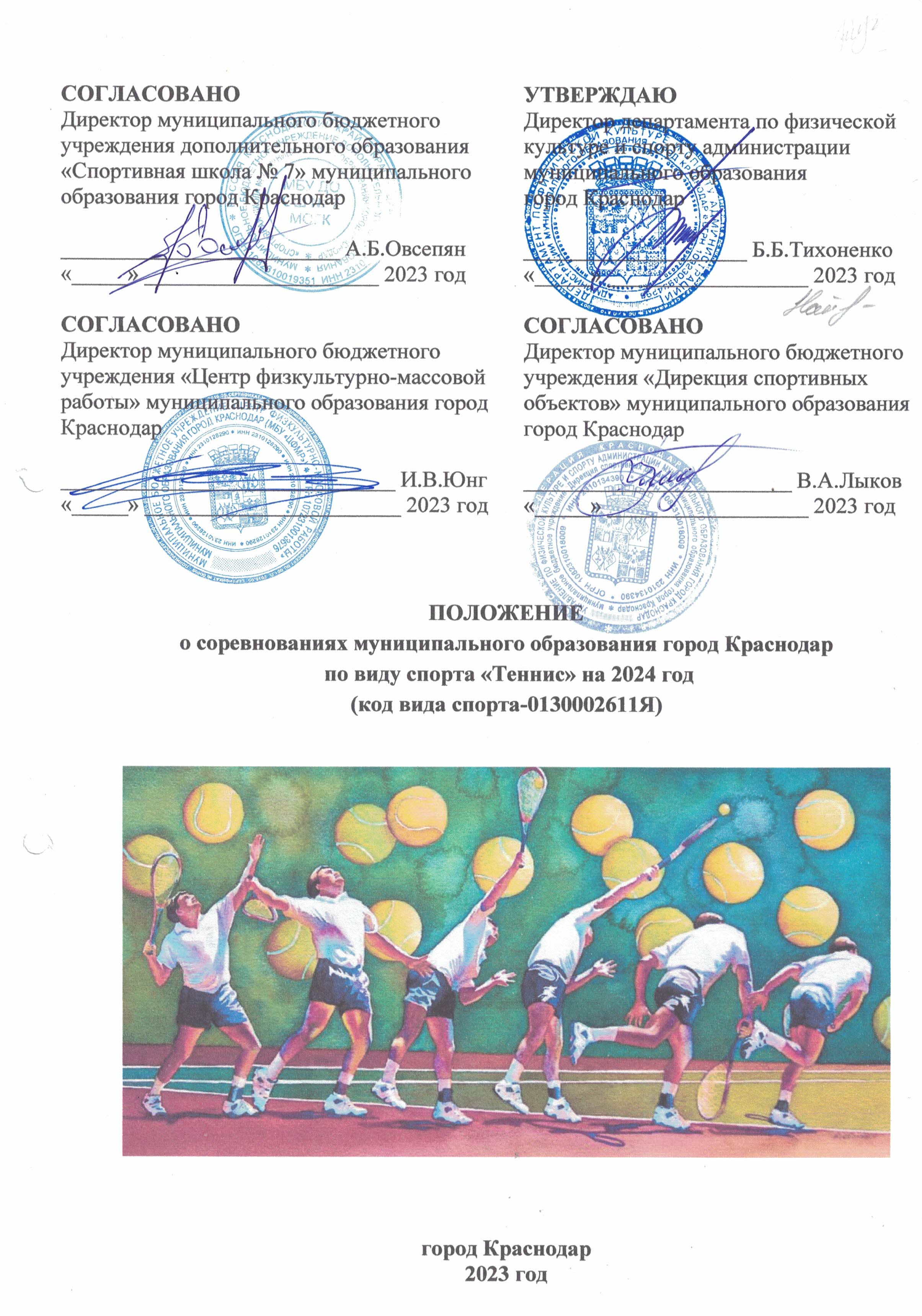 ВведениеСоревнования муниципального образования город Краснодар по виду спорта «Теннис» (далее – соревнования) проводятся в соответствии с календарным планом официальных физкультурных мероприятий и спортивных мероприятий муниципального образования город Краснодар на 2024 год                  и действующими правилами по виду спорта «Теннис».Настоящее положение регулирует вопросы, связанные с организацией и проведением спортивных мероприятий по виду спорта «Теннис» на территории муниципального образования город Краснодар и является основанием для командирования спортсменов, представителей, тренеров и судей в составе делегаций на соревнования.Цели и задачи проведенияСоревнования проводятся с целью развития вида спорта «Теннис» на территории муниципального образования город Краснодар, в ходе которых решаются следующие задачи:- привлечение различных возрастных групп населения муниципального образования к регулярным занятиям физической культурой и спортом;- дальнейшее развитие и популяризация вида спорта «Теннис» в муниципальном образовании;- повышение спортивного мастерства спортсменов, подготовка спортивного резерва;- выявление сильнейших спортсменов и комплектование спортивных сборных команд муниципального образования город Краснодар для участия в краевых соревнованиях;- выполнение спортсменами разрядных и переводных нормативов.Права на проведение и организаторы соревнованийДепартамент по физической культуре и спорту администрации муниципального образования город Краснодар определяет условия проведения соревнований, предусмотренных настоящим положением.Организация и проведение соревнований муниципального образования город Краснодар возлагается на муниципальное бюджетное учреждение дополнительного образования «Спортивная школа № 7» муниципального образования город Краснодар, муниципальное бюджетное учреждение «Центр физкультурно-массовой работы» муниципального образования город Краснодар.Непосредственное проведение соревнований возлагается на главные судейские коллегии.Календарь соревнованийОбеспечение безопасности участников и зрителейСпортивные мероприятия проводятся на спортивных сооружениях муниципального образования город Краснодар, отвечающих требованиям соответствующих нормативных правовых актов, действующих на территории Российской Федерации и Краснодарского края, направленных на обеспечение общественного порядка и безопасности участников и зрителей. Ответственные исполнители: руководитель организации, проводящей мероприятие, руководитель спортсооружения и главный судья соревнований.Страхование участниковУчастие спортсменов в соревнованиях муниципального образования город Краснодар осуществляется только при наличии договора (оригинала) о страховании от несчастных случаев, жизни и здоровья, который представляется в комиссию по допуску на каждого участника соревнований. Страхование участников соревнований может производиться как за счёт бюджетных, так и внебюджетных средств, в соответствии с действующим законодательством Российской Федерации и Краснодарского края.ПЕРВЕНСТВО МУНИЦИПАЛЬНОГО ОБРАЗОВАНИЯ ГОРОД РАСНОДАР  Классификация соревнованийСоревнования уровня муниципального образования, личные. Соревнования приурочены к праздничной дате «День защитника Отечества».1.2 Место и сроки проведения соревнованийСоревнования проводятся с 29 февраля по 2 марта 2024 года на базе спортивного комплекса «Екатеринодар» расположенного по адресу: город Краснодар, улица Восточно-Кругликовская, 66/1.1.3 Организаторы соревнованийОбщее руководство проведением первенства осуществляет департамент по физической культуре и спорту администрации муниципального образования город Краснодар.Организация и проведение первенства возлагается на муниципальное бюджетное учреждение дополнительного образования «Спортивная школа № 7» муниципального образования город Краснодар, муниципальное бюджетное учреждение «Центр физкультурно-массовой работы» муниципального образования город Краснодар.Непосредственное проведение соревнований возлагается на главную судейскую коллегию, утверждённую в установленном порядке.1.4 Требования к участникам соревнований и условия их допускаК участию в первенстве допускаются спортсмены в составах команд учреждений спортивной направленности муниципального образования город Краснодар, имеющие регистрацию (прописку) в муниципальном образовании и необходимую спортивную подготовку. Соревнования проводятся в следующей возрастной категории:– юноши и девушки до 15 лет; Соревнования проводятся в дисциплине - «одиночный разряд».1.5 Программа соревнований29 февраля 2024 года11.00-12.00ч. – работа комиссии по допуску;12.10-12.40ч. – жеребьевка участников первенства.1 марта 2024 года09.00ч. – начало соревновательного дня;10.00-10.20ч. – открытие первенства, по окончании продолжение соревновательного дня.2 марта 2024 года09.00ч. – начало соревновательного дня, по окончании награждение победителей и призеров первенства.1.6 Условия подведения итоговПервенство проводится согласно действующим правилам по виду спорта «Теннис», утверждённых приказом министерства спорта Российской Федерации от 7 августа 2020 года № 617.   1.7 НаграждениеПобедители и призеры первенства, в каждой возрастной группе, награждаются медалями и грамотами департамента по физической культуре и спорту администрации муниципального образования город Краснодар.«».1.8 Условия финансированияРасходы по приобретению наградного материала за счет департамента по физической культуре и спорту администрации муниципального образования город Краснодар. Муниципальное бюджетное учреждение «Центр физкультурно-массовой работы» муниципального образования город Краснодар несет расходы по оплате услуг по обеспечению безопасности в местах проведения физкультурных и спортивных мероприятий и оплате услуг обслуживающего персонала при проведении физкультурных и спортивных мероприятий.1.9 Заявки на участиеПредставители команд предоставляют в комиссию по допуску на каждого спортсмена следующие документы:- именную заявку установленного образца (приложение 1 к настоящему положению), заверенную медицинским учреждением, врачом физкультурного диспансера или врачом по спортивной медицине и руководителем организации; - свидетельство о рождении либо паспорт; - оригинал договора (страхового полиса) от несчастных случаев жизни и здоровья; - полис обязательного медицинского страхования.Предварительные заявки на участие в соревнованиях необходимо подать через автоматизированную систему АИС «Мой Спорт» не позднее чем за 10 дней до начала мероприятия. по вопросам участия в соревнованиях обращаться: Гергеленко Яна Валерьевна - телефон 89181224482.ПЕРВЕНСТВО МУНИЦИПАЛЬНОГО ОБРАЗОВАНИЯ ГОРОД РАСНОДАР Классификация соревнованийСоревнования уровня муниципального образования, личные.2.2 Место и сроки проведения соревнованийСоревнования проводятся с 21 по 23 марта 2024 года на базе спортивного комплекса «Екатеринодар» расположенного по адресу: город Краснодар, улица Восточно-Кругликовская, 66/1.2.3 Организаторы соревнованийОбщее руководство проведением первенства осуществляет департамент по физической культуре и спорту администрации муниципального образования город Краснодар.Организация и проведение первенства возлагается на муниципальное бюджетное учреждение дополнительного образования «Спортивная школа № 7» муниципального образования город Краснодар, муниципальное бюджетное учреждение «Центр физкультурно-массовой работы» муниципального образования город Краснодар.Непосредственное проведение соревнований возлагается на главную судейскую коллегию, утверждённую в установленном порядке.2.4 Требования к участникам соревнований и условия их допускаК участию в первенстве допускаются спортсмены в составах команд учреждений спортивной направленности муниципального образования город Краснодар, имеющие регистрацию (прописку) в муниципальном образовании и необходимую спортивную подготовку. Соревнования проводятся в следующей возрастной категории: – юниоры и юниорки до 19 лет. Соревнования проводятся в дисциплине – «одиночный разряд».2.5 Программа соревнований21 марта 2024 года11.00-12.00ч. – работа комиссии по допуску;12.10-12.40ч. – жеребьевка участников первенства.22 марта 2024 года09.00ч. – начало соревновательного дня;10.00-10.20ч. – открытие первенства, по окончании продолжение соревновательного дня.23 марта 2024 года09.00ч. – начало соревновательного дня, по окончании награждение победителей и призеров первенства.2.6 Условия подведения итоговПервенство проводится согласно действующим правилам по виду спорта «Теннис», утверждённым приказом министерства спорта Российской Федерации от 7 августа 2020 года № 617.   2.7 НаграждениеПобедители и призеры первенства, в каждой возрастной группе, награждаются медалями и грамотами департамента по физической культуре и спорту администрации муниципального образования город Краснодар.«».2.8 Условия финансированияРасходы по приобретению наградного материала за счет департамента по физической культуре и спорту администрации муниципального образования город Краснодар. Муниципальное бюджетное учреждение «Центр физкультурно-массовой работы» муниципального образования город Краснодар несет расходы по оплате услуг по обеспечению безопасности в местах проведения физкультурных и спортивных мероприятий и оплате услуг обслуживающего персонала при проведении физкультурных и спортивных мероприятий.2.9 Заявки на участиеПредставители команд предоставляют в комиссию по допуску на каждого спортсмена следующие документы:- именную заявку установленного образца (приложение 1 к настоящему положению), заверенную медицинским учреждением, врачом физкультурного диспансера или врачом по спортивной медицине и руководителем организации; - свидетельство о рождении либо паспорт; - оригинал договора (страхового полиса) от несчастных случаев жизни и здоровья; - полис обязательного медицинского страхования.Предварительные заявки на участие в соревнованиях необходимо подать через автоматизированную систему АИС «Мой Спорт» не позднее чем за 10 дней до начала мероприятия. по вопросам участия в соревнованиях обращаться: Гергеленко Яна Валерьевна - телефон 89181224482.ПЕРВЕНСТВО МУНИЦИПАЛЬНОГО ОБРАЗОВАНИЯ ГОРОД РАСНОДАР 3.1 Классификация соревнованийСоревнования уровня муниципального образования, личные.  Место и сроки проведения соревнованийСоревнования проводятся с 4 по 6 апреля 2024 года на базе спортивного комплекса «Екатеринодар» расположенного по адресу: город Краснодар, улица Восточно-Кругликовская, 66/1.3.3 Организаторы соревнованийОбщее руководство проведением первенства осуществляет департамент по физической культуре и спорту администрации муниципального образования город Краснодар.Организация и проведение первенства возлагается на муниципальное бюджетное учреждение дополнительного образования «Спортивная школа № 7» муниципального образования город Краснодар, муниципальное бюджетное учреждение «Центр физкультурно-массовой работы» муниципального образования город Краснодар.Непосредственное проведение соревнований возлагается на главную судейскую коллегию, утверждённую в установленном порядке.3.4 Требования к участникам соревнований и условия их допускаК участию в первенстве допускаются спортсмены в составах команд учреждений спортивной направленности муниципального образования город Краснодар, имеющие регистрацию (прописку) в муниципальном образовании и необходимую спортивную подготовку. Соревнования проводятся в следующей возрастной категории: – юноши и девушки до 17 лет.Соревнования проводятся в дисциплине – «одиночный разряд».3.5 Программа соревнований4 апреля 2024 года11.00-12.00ч. – работа комиссии по допуску;12.10-12.40ч. – жеребьевка участников первенства.5 апреля 2024 года09.00ч. – начало соревновательного дня;10.00-10.20ч. – открытие первенства, по окончании продолжение соревновательного дня.6 апреля 2024 года09.00ч. – начало соревновательного дня, по окончании награждение победителей и призеров первенства.3.6 Условия подведения итоговПервенство проводится согласно действующим правилам по виду спорта «Теннис», утверждённым приказом министерства спорта Российской Федерации от 7 августа 2020 года № 617.   3.7 НаграждениеПобедители и призеры первенства награждаются медалями и грамотами департамента по физической культуре и спорту администрации муниципального образования город Краснодар.«».3.8 Условия финансированияРасходы по приобретению наградного материала за счет департамента по физической культуре и спорту администрации муниципального образования город Краснодар. Муниципальное бюджетное учреждение «Центр физкультурно-массовой работы» муниципального образования город Краснодар несет расходы по оплате услуг по обеспечению безопасности в местах проведения физкультурных и спортивных мероприятий и оплате услуг обслуживающего персонала при проведении физкультурных и спортивных мероприятий.3.9 Заявки на участиеПредставители команд предоставляют в комиссию по допуску на каждого спортсмена следующие документы:- именную заявку установленного образца (приложение 1 к настоящему положению), заверенную медицинским учреждением, врачом физкультурного диспансера или врачом по спортивной медицине и руководителем организации; -  паспорт либо свидетельство о рождении; - оригинал договора (страхового полиса) от несчастных случаев жизни и здоровья; - полис обязательного медицинского страхования.Предварительные заявки на участие в соревнованиях необходимо подать через автоматизированную систему АИС «Мой Спорт» не позднее чем за 10 дней до начала мероприятия. по вопросам участия в соревнованиях обращаться: Гергеленко Яна Валерьевна - телефон 89181224482.ПЕРВЕНСТВО МУНИЦИПАЛЬНОГО ОБРАЗОВАНИЯГОРОД РАСНОДАР 4.1 Классификация соревнованийСоревнования уровня муниципального образования, личные. 4.2 Место и сроки проведения соревнованийСоревнования проводятся с 18 по 20 апреля 2024 года на базе спортивного комплекса «Екатеринодар» расположенного по адресу: город Краснодар, улица Восточно-Кругликовская, 66/1.4.3 Организаторы соревнованийОбщее руководство проведением первенства осуществляет департамент по физической культуре и спорту администрации муниципального образования город Краснодар.Организация и проведение первенства возлагается на муниципальное бюджетное учреждение дополнительного образования «Спортивная школа № 7» муниципального образования город Краснодар, муниципальное бюджетное учреждение «Центр физкультурно-массовой работы» муниципального образования город Краснодар.Непосредственное проведение соревнований возлагается на главную судейскую коллегию, утверждённую в установленном порядке.4.4 Требования к участникам соревнований и условия их допускаК участию в первенстве допускаются спортсмены в составах команд учреждений спортивной направленности муниципального образования город Краснодар, имеющие регистрацию (прописку) в муниципальном образовании и необходимую спортивную подготовку. Соревнования проводятся в следующей возрастной категории: – юноши и девушки до 13 лет. Соревнования проводятся в дисциплине – «одиночный разряд».4.5 Программа соревнований18 апреля 2024 года11.00-12.00ч. – работа комиссии по допуску;12.10-12.40ч. – жеребьевка участников первенства.19 апреля 2024 года09.00ч. – начало соревновательного дня;10.00-10.20ч. – открытие первенства, по окончании продолжение соревновательного дня.20 апреля 2024 года09.00ч. – начало соревновательного дня, по окончании награждение победителей и призеров первенства.4.6 Условия подведения итоговПервенство проводится согласно действующим правилам по виду спорта «Теннис», утверждённым приказом министерства спорта Российской Федерации от 7 августа 2020 года № 617.   4.7 НаграждениеПобедители и призеры первенства, в каждой возрастной группе, награждаются медалями и грамотами департамента по физической культуре и спорту администрации муниципального образования город Краснодар.«».4.8 Условия финансированияРасходы по приобретению наградного материала за счет департамента по физической культуре и спорту администрации муниципального образования город Краснодар. Муниципальное бюджетное учреждение «Центр физкультурно-массовой работы» муниципального образования город Краснодар несет расходы по оплате услуг по обеспечению безопасности в местах проведения физкультурных и спортивных мероприятий и оплате услуг обслуживающего персонала при проведении физкультурных и спортивных мероприятий.4.9 Заявки на участиеПредставители команд предоставляют в комиссию по допуску на каждого спортсмена следующие документы:- именную заявку установленного образца (приложение 1 к настоящему положению), заверенную медицинским учреждением, врачом физкультурного диспансера или врачом по спортивной медицине и руководителем организации; - свидетельство о рождении; - оригинал договора (страхового полиса) от несчастных случаев жизни и здоровья; - полис обязательного медицинского страхования.Предварительные заявки на участие в соревнованиях необходимо подать через автоматизированную систему АИС «Мой Спорт» не позднее чем за 10 дней до начала мероприятия. по вопросам участия в соревнованиях обращаться: Гергеленко Яна Валерьевна - телефон 89181224482.ПЕРВЕНСТВО МУНИЦИПАЛЬНОГО ОБРАЗОВАНИЯ ГОРОД КРАСНОДАРКлассификация соревнованийСоревнования уровня муниципального образования, личные. 5.2 Место и сроки проведения соревнованийСоревнования проводятся с 25 по 27 апреля 2024 года на базе спортивного комплекса «Екатеринодар» расположенного по адресу: город Краснодар, улица Восточно-Кругликовская, 66/1.5.3 Организаторы соревнованийОбщее руководство проведением соревнований осуществляет департамент по физической культуре и спорту администрации муниципального образования город Краснодар.Организация и проведение соревнований возлагается на муниципальное бюджетное учреждение дополнительного образования «Спортивная школа № 7» муниципального образования город Краснодар, муниципальное бюджетное учреждение «Центр физкультурно-массовой работы» муниципального образования город Краснодар.Непосредственное проведение соревнований возлагается на главную судейскую коллегию, утверждённую в установленном порядке.5.4 Требования к участникам соревнований и условия их допускаК участию в соревнованиях допускаются спортсмены в составах команд учреждений спортивной направленности муниципального образования город Краснодар, имеющие регистрацию (прописку) в муниципальном образовании и необходимую спортивную подготовку. Соревнования проводятся в следующей возрастной категории: – юноши и девушки 9-10 лет. Соревнования проводятся в дисциплине – «одиночный разряд».5.5 Программа соревнований25 апреля 2024 года11.00-12.00ч. – работа комиссии по допуску;12.10-12.40ч. – жеребьевка участников соревнований.26 апреля 2024 года09.00ч. – начало соревновательного дня;10.00-10.20ч. – открытие соревнований, по окончании продолжение соревновательного дня.27 апреля 2024 года09.00ч. – начало соревновательного дня, по окончании награждение победителей и призеров соревнований.5.6 Условия подведения итоговСоревнования проводятся согласно действующим правилам по виду спорта «Теннис», утверждённым приказом министерства спорта Российской Федерации от 7 августа 2020 года № 617.   5.7 НаграждениеПобедители и призеры соревнований, награждаются медалями и грамотами департамента по физической культуре и спорту администрации муниципального образования город Краснодар.«».5.8 Условия финансированияРасходы по приобретению наградного материала за счет департамента по физической культуре и спорту администрации муниципального образования город Краснодар. Муниципальное бюджетное учреждение «Центр физкультурно-массовой работы» муниципального образования город Краснодар несет расходы по оплате услуг по обеспечению безопасности в местах проведения физкультурных и спортивных мероприятий и оплате услуг обслуживающего персонала при проведении физкультурных и спортивных мероприятий.5.9 Заявки на участиеПредставители команд предоставляют в комиссию по допуску на каждого спортсмена следующие документы:- именную заявку установленного образца (приложение 1 к настоящему положению), заверенную медицинским учреждением, врачом физкультурного диспансера или врачом по спортивной медицине и руководителем организации; - свидетельство о рождении; - оригинал договора (страхового полиса) от несчастных случаев жизни и здоровья; - полис обязательного медицинского страхования.Предварительные заявки на участие в соревнованиях необходимо подать через автоматизированную систему АИС «Мой Спорт» не позднее чем за           10 дней до начала мероприятия. по вопросам участия в соревнованиях обращаться: Гергеленко Яна Валерьевна - телефон 89181224482.СОРЕВНОВАНИЯ МУНИЦИПАЛЬНОГО ОБРАЗОВАНИЯ ГОРОД КРАСНОДАР «КЛАССИФИКАЦИОННЫЙ ТУРНИР» 6.1 Классификация соревнованийСоревнования уровня муниципального образования, личные. Приурочены к праздничной дате «День защиты детей».6.2 Место и сроки проведения соревнованийСоревнования проводятся с 6 по 8 июня 2024 года на базе спортивного комплекса «Екатеринодар» расположенного по адресу: город Краснодар, улица Восточно-Кругликовская, 66/1.6.3 Организаторы соревнованийОбщее руководство проведением соревнований осуществляет департамент по физической культуре и спорту администрации муниципального образования город Краснодар.Организация и проведение соревнований возлагается на муниципальное бюджетное учреждение дополнительного образования «Спортивная школа № 7» муниципального образования город Краснодар, муниципальное бюджетное учреждение «Центр физкультурно-массовой работы» муниципального образования город Краснодар.Непосредственное проведение соревнований возлагается на главную судейскую коллегию, утверждённую в установленном порядке.6.4 Требования к участникам соревнований и условия их допускаК участию в соревнованиях допускаются спортсмены в составах команд учреждений спортивной направленности муниципального образования город Краснодар, имеющие регистрацию (прописку) в муниципальном образовании и необходимую спортивную подготовку. Соревнования проводятся в следующих возрастных категориях: – юноши и девушки до 17 лет;– юноши и девушки до 13 лет. Соревнования проводятся в дисциплине – «одиночный разряд».6.5 Программа соревнований6 июня 2024 года11.00-12.00ч. – работа комиссии по допуску;12.10-12.40ч. – жеребьевка участников соревнований.7 июня 2024 года09.00ч. – начало соревновательного дня;10.00-10.20ч. – открытие соревнований, по окончании продолжение соревновательного дня.8 июня 2024 года09.00ч. – начало соревновательного дня, по окончании награждение победителей и призеров соревнований.6.6 Условия подведения итоговСоревнования проводятся согласно действующим правилам по виду спорта «Теннис», утверждённых приказом министерства спорта Российской Федерации от 7 августа 2020 года № 617.   6.7 НаграждениеПобедители и призеры соревнований, в каждой возрастной группе, награждаются медалями и грамотами департамента по физической культуре и спорту администрации муниципального образования город Краснодар.«».6.8 Условия финансированияРасходы по приобретению наградного материала за счет департамента по физической культуре и спорту администрации муниципального образования город Краснодар. Муниципальное бюджетное учреждение «Центр физкультурно-массовой работы» муниципального образования город Краснодар несет расходы по оплате услуг по обеспечению безопасности в местах проведения физкультурных и спортивных мероприятий и оплате услуг обслуживающего персонала при проведении физкультурных и спортивных мероприятий.6.9 Заявки на участиеПредставители команд предоставляют в комиссию по допуску на каждого спортсмена следующие документы:- именную заявку установленного образца (приложение 1 к настоящему положению), заверенную медицинским учреждением, врачом физкультурного диспансера или врачом по спортивной медицине и руководителем организации; - свидетельство о рождении либо паспорт; - оригинал договора (страхового полиса) от несчастных случаев жизни и здоровья; - полис обязательного медицинского страхования.Предварительные заявки на участие в соревнованиях необходимо подать через автоматизированную систему АИС «Мой Спорт» не позднее чем за 10 дней до начала мероприятия. по вопросам участия в соревнованиях обращаться: Гергеленко Яна Валерьевна - телефон 89181224482.СОРЕВНОВАНИЯ МУНИЦИПАЛЬНОГО ОБРАЗОВАНИЯ ГОРОД КРАСНОДАР «КЛАССИФИКАЦИОННЫЙ ТУРНИР» Классификация соревнованийСоревнования уровня муниципального образования, личные.Место и сроки проведения соревнованийСоревнования проводятся с 5 по 7 сентября 2024 года на базе спортивного комплекса «Екатеринодар» расположенного по адресу: город Краснодар, улица Восточно-Кругликовская, 66/1.7.3 Организаторы соревнованийОбщее руководство проведением соревнований осуществляет департамент по физической культуре и спорту администрации муниципального образования город Краснодар.Организация и проведение соревнований возлагается на муниципальное бюджетное учреждение дополнительного образования «Спортивная школа № 7» муниципального образования город Краснодар, муниципальное бюджетное учреждение «Центр физкультурно-массовой работы» муниципального образования город Краснодар.Непосредственное проведение соревнований возлагается на главную судейскую коллегию, утверждённую в установленном порядке.7.4 Требования к участникам соревнований и условия их допускаК участию в соревнованиях допускаются спортсмены в составах команд учреждений спортивной направленности муниципального образования город Краснодар, имеющие регистрацию (прописку) в муниципальном образовании и необходимую спортивную подготовку. Соревнования проводятся в следующих возрастных категориях: – юноши и девушки до 15 лет; – юноши и девушки 9-10 лет. Соревнования проводятся в дисциплине «Одиночный разряд».7.5 Программа соревнований5 сентября 2024 год11.00-12.00ч. – работа комиссии по допуску;12.10ч. – жеребьевка участников соревнований.6 сентября 2024 год09.00ч. – начало соревновательного дня;10.00ч. – открытие соревнований, продолжение соревновательного дня.7 сентября 2024 год09.00ч. – начало соревновательного дня, по окончании награждение победителей и призеров соревнований.7.6 Условия подведения итоговПервенство проводится согласно действующим правилам по виду спорта «Теннис», утверждённым приказом министерства спорта Российской Федерации от 7 августа 2020 года № 617.   7.7 НаграждениеПобедители и призеры соревнований, в каждой возрастной группе, награждаются медалями и грамотами департамента по физической культуре и спорту администрации муниципального образования город Краснодар.«».7.8 Условия финансированияРасходы по приобретению наградного материала за счет департамента по физической культуре и спорту администрации муниципального образования город Краснодар. Муниципальное бюджетное учреждение «Центр физкультурно-массовой работы» муниципального образования город Краснодар несет расходы по оплате услуг по обеспечению безопасности в местах проведения физкультурных и спортивных мероприятий, оплате услуг обслуживающего персонала при проведении физкультурных и спортивных мероприятий. 7.9 Заявки на участиеПредставители команд предоставляют в комиссию по допуску на каждого спортсмена следующие документы:- именную заявку установленного образца (приложение 1 к настоящему положению), заверенную медицинским учреждением, врачом физкультурного диспансера или врачом по спортивной медицине и руководителем организации; - свидетельство о рождении либо паспорт; - оригинал договора (страхового полиса) от несчастных случаев жизни и здоровья; - полис обязательного медицинского страхования.Предварительные заявки на участие в соревнованиях необходимо подать через автоматизированную систему АИС «Мой Спорт» не позднее чем за 10 дней до начала мероприятия.по вопросам участия в соревнованиях обращаться: Гергеленко Яна Валерьевна -  89181224482СОРЕВНОВАНИЯ МУНИЦИПАЛЬНОГО ОБРАЗОВАНИЯ ГОРОД КРАСНОДАР «КЛАССИФИКАЦИОННЫЙ ТУРНИР» 8.1 Классификация соревнованийСоревнования уровня муниципального образования, личные. Соревнования приурочены к праздничной дате «День города Краснодара». 8.2 Место и сроки проведения соревнованийСоревнования проводятся с 19 по 21 сентября 2024 года на базе спортивного комплекса «Екатеринодар» расположенного по адресу: город Краснодар, улица Восточно-Кругликовская, 66/1.8.3 Организаторы соревнованийОбщее руководство проведением соревнований осуществляет департамент по физической культуре и спорту администрации муниципального образования город Краснодар.Организация и проведение соревнований возлагается на муниципальное бюджетное учреждение дополнительного образования «Спортивная школа № 7» муниципального образования город Краснодар, муниципальное бюджетное учреждение «Центр физкультурно-массовой работы» муниципального образования город Краснодар.Непосредственное проведение соревнований возлагается на главную судейскую коллегию, утверждённую в установленном порядке.8.4 Требования к участникам соревнований и условия их допускаК участию в соревнованиях допускаются спортсмены в составах команд учреждений спортивной направленности муниципального образования город Краснодар, имеющие регистрацию (прописку) в муниципальном образовании и необходимую спортивную подготовку. Соревнования проводятся в следующих возрастных категориях: – юноши и девушки до 15 лет; – юноши и девушки до 13 лет. Соревнования проводятся в дисциплине - «Парный разряд».8.5 Программа соревнований19 сентября 2024 год11.00-12.00ч. – работа комиссии по допуску;12.10ч. – жеребьевка участников соревнований.20 сентября 2024 год09.00ч. – начало соревновательного дня;10.00ч. – открытие соревнований, продолжение соревновательного дня.21 сентября 2024 год09.00ч. – начало соревновательного дня, по окончании награждение победителей и призеров соревнований.8.6 Условия подведения итоговСоревнования проводятся согласно действующим правилам по виду спорта «Теннис», утверждённым приказом министерства спорта Российской Федерации от 7 августа 2020 года № 617.   8.7 НаграждениеПобедители и призеры соревнований, в каждой возрастной группе, награждаются медалями и грамотами департамента по физической культуре и спорту администрации муниципального образования город Краснодар.«».8.8 Условия финансированияРасходы по приобретению наградного материала за счет департамента по физической культуре и спорту администрации муниципального образования город Краснодар. Муниципальное бюджетное учреждение «Центр физкультурно-массовой работы» муниципального образования город Краснодар несет расходы по оплате услуг по обеспечению безопасности в местах проведения физкультурных и спортивных мероприятий и оплате услуг обслуживающего персонала при проведении физкультурных и спортивных мероприятий.8.9 Заявки на участиеПредставители команд предоставляют в комиссию по допуску на каждого спортсмена следующие документы:- именную заявку установленного образца (приложение 1 к настоящему положению), заверенную медицинским учреждением, врачом физкультурного диспансера или врачом по спортивной медицине и руководителем организации; - паспорт либо свидетельство о рождении; - оригинал договора (страхового полиса) от несчастных случаев жизни и здоровья; - полис обязательного медицинского страхования.Предварительные заявки на участие в соревнованиях необходимо подать через автоматизированную систему АИС «Мой Спорт» не позднее чем за 10 дней до начала мероприятия.по вопросам участия в соревнованиях обращаться: Гергеленко Яна Валерьевна – 89181224482.СОРЕВНОВАНИЯ МУНИЦИПАЛЬНОГО ОБРАЗОВАНИЯ ГОРОД КРАСНОДАР «КЛАССИФИКАЦИОННЫЙ ТУРНИР» 9.1 Классификация соревнованийСоревнования уровня муниципального образования, личные. 9.2 Место и сроки проведения соревнованийСоревнования проводятся с 17 по 19 октября 2024 года на базе спортивного комплекса «Екатеринодар» расположенного по адресу: город Краснодар, улица Восточно-Кругликовская, 66/1.9.3 Организаторы соревнованийОбщее руководство проведением соревнований осуществляет департамент по физической культуре и спорту администрации муниципального образования город Краснодар.Организация и проведение соревнований возлагается на муниципальное бюджетное учреждение дополнительного образования «Спортивная школа № 7» муниципального образования город Краснодар, муниципальное бюджетное учреждение «Центр физкультурно-массовой работы» муниципального образования город Краснодар.Непосредственное проведение соревнований возлагается на главную судейскую коллегию, утверждённую в установленном порядке.9.4 Требования к участникам соревнований и условия их допускаК участию в соревнованиях допускаются спортсмены в составах команд учреждений спортивной направленности муниципального образования город Краснодар, имеющие регистрацию (прописку) в муниципальном образовании и необходимую спортивную подготовку. Соревнования проводятся в следующих возрастных категориях: – юниоры и юниорки до 19 лет; – юноши и девушки 9-10 лет. Соревнования проводятся в дисциплине – «Одиночный разряд».9.5 Программа соревнований17 октября 2024 год11.00-12.00ч. – работа комиссии по допуску;12.10ч. – жеребьевка участников соревнований.18 октября 2024 год09.00ч. – начало соревновательного дня;10.00ч. – открытие соревнований, продолжение соревновательного дня.19 октября 2024 год09.00ч. – начало соревновательного дня, по окончании награждение победителей и призеров соревнований.9.6 Условия подведения итоговСоревнования проводятся согласно действующим правилам по виду спорта «Теннис», утверждённым приказом министерства спорта Российской Федерации от 7 августа 2020 года № 617.   9.7 НаграждениеПобедители и призеры соревнований, награждаются медалями и грамотами департамента по физической культуре и спорту администрации муниципального образования город Краснодар.«».9.8 Условия финансированияРасходы по приобретению наградного материала за счет департамента по физической культуре и спорту администрации муниципального образования город Краснодар. Муниципальное бюджетное учреждение «Центр физкультурно-массовой работы» муниципального образования город Краснодар несет расходы по оплате услуг по обеспечению безопасности в местах проведения физкультурных и спортивных мероприятий и оплате услуг обслуживающего персонала при проведении физкультурных и спортивных мероприятий.9.9 Заявки на участиеПредставители команд предоставляют в комиссию по допуску на каждого спортсмена следующие документы:- именную заявку установленного образца (приложение 1 к настоящему положению), заверенную медицинским учреждением, врачом физкультурного диспансера или врачом по спортивной медицине и руководителем организации; - паспорт либо свидетельство о рождении; - оригинал договора (страхового полиса) от несчастных случаев жизни и здоровья; - полис обязательного медицинского страхования.Предварительные заявки на участие в соревнованиях необходимо подать через автоматизированную систему АИС «Мой Спорт» не позднее чем за 10 дней до начала мероприятия.по вопросам участия в соревнованиях обращаться: Гергеленко Яна Валерьевна – 89181224482. СОРЕВНОВАНИЯ МУНИЦИПАЛЬНОГО ОБРАЗОВАНИЯ ГОРОД КРАСНОДАР «КЛАССИФИКАЦИОННЫЙ ТУРНИР» 10.1 Классификация соревнованийСоревнования уровня муниципального образования, личные. 10.2 Место и сроки проведения соревнованийСоревнования проводятся с 31 октября по 2 ноября 2024 года на базе спортивного комплекса «Екатеринодар» расположенного по адресу: город Краснодар, улица Восточно-Кругликовская, 66/1.10.3 Организаторы соревнованийОбщее руководство проведением соревнований осуществляет департамент по физической культуре и спорту администрации муниципального образования город Краснодар.Организация и проведение соревнований возлагается на муниципальное бюджетное учреждение дополнительного образования «Спортивная школа № 7» муниципального образования город Краснодар, муниципальное бюджетное учреждение «Центр физкультурно-массовой работы» муниципального образования город Краснодар.Непосредственное проведение соревнований возлагается на главную судейскую коллегию, утверждённую в установленном порядке.10.4 Требования к участникам соревнований и условия их допускаК участию в соревнованиях допускаются спортсмены в составах команд учреждений спортивной направленности муниципального образования город Краснодар, имеющие регистрацию (прописку) в муниципальном образовании и необходимую спортивную подготовку. Соревнования проводятся в следующих возрастных категориях: –юноши и девушки 9-10 лет; Соревнования проводятся в дисциплине – «Одиночный разряд».10.5 Программа соревнований31 октября 2024 год11.00-12.00ч. – работа комиссии по допуску;12.10ч. – жеребьевка участников соревнований.1 ноября 2024 год09.00ч. – начало соревновательного дня;10.00ч. – открытие соревнований, по окончании продолжение соревновательного дня.2 ноября 2024 год09.00ч. – начало соревновательного дня, по окончании награждение победителей и призеров соревнований.10.6 Условия подведения итоговСоревнования проводятся согласно действующим правилам по виду спорта «Теннис», утверждённым приказом министерства спорта Российской Федерации от 7 августа 2020 года № 617.   10.7 НаграждениеПобедители и призеры соревнований, награждаются медалями и грамотами департамента по физической культуре и спорту администрации муниципального образования город Краснодар.«».10.8 Условия финансированияРасходы по приобретению наградного материала за счет департамента по физической культуре и спорту администрации муниципального образования город Краснодар. Муниципальное бюджетное учреждение «Центр физкультурно-массовой работы» муниципального образования город Краснодар несет расходы по оплате услуг по обеспечению безопасности в местах проведения физкультурных и спортивных мероприятий и оплате услуг обслуживающего персонала при проведении физкультурных и спортивных мероприятий.10.9 Заявки на участиеПредставители команд предоставляют в комиссию по допуску на каждого спортсмена следующие документы:- именную заявку установленного образца (приложение 1 к настоящему положению), заверенную медицинским учреждением, врачом физкультурного диспансера или врачом по спортивной медицине и руководителем организации; - свидетельство о рождении либо; - оригинал договора (страхового полиса) от несчастных случаев жизни и здоровья; - полис обязательного медицинского страхования. Предварительные заявки на участие в соревнованиях необходимо подать через автоматизированную систему АИС «Мой Спорт» не позднее чем за 10 дней до начала мероприятия.по вопросам участия в соревнованиях обращаться: Гергеленко Яна Валерьевна – 89181224482. ПЕРВЕНСТВО МУНИЦИПАЛЬНОГО ОБРАЗОВАНИЯ ГОРОД КРАСНОДАР11.1 Классификация соревнованийСоревнования уровня муниципального образования, личные. Соревнования приурочены к праздничной дате «День Победы в Великой Отечественной Войне». 11.2 Место и сроки проведения соревнованийСоревнования проводятся с 17 по 19 мая 2024 года на спортивной базе КГУФКСТ расположенного по адресу: город Краснодар, улица Карасунская Набережная, 30.11.3 Организаторы соревнованийОбщее руководство проведением соревнований осуществляет департамент по физической культуре и спорту администрации муниципального образования город Краснодар.Организация и проведение соревнований возлагается на муниципальное бюджетное учреждение дополнительного образования «Спортивная школа № 7» муниципального образования город Краснодар, муниципальное бюджетное учреждение «Центр физкультурно-массовой работы» муниципального образования город Краснодар.Непосредственное проведение соревнований возлагается на главную судейскую коллегию, утверждённую в установленном порядке.11.4 Требования к участникам соревнований и условия их допускаК участию в соревнованиях допускаются спортсмены в составах команд учреждений спортивной направленности муниципального образования город Краснодар, имеющие регистрацию (прописку) в муниципальном образовании и необходимую спортивную подготовку. Соревнования проводятся в следующих возрастных категориях: – юниоры и юниорки 19 лет. – юноши и девушки до 15 лет. Соревнования проводятся в дисциплине вида спорта «Теннис» - «Пляжный теннис».11.5 Программа соревнований17 мая 2024 год11.00-12.00ч. – работа мандатной комиссии;12.10ч. – жеребьевка участников.18 мая 2024 год09.00ч. – начало соревновательного дня;10.00ч. – открытие соревнований, по окончании продолжение соревновательного дня.19 мая 2024 год09.00ч. – начало соревновательного дня, по окончании награждение победителей и призеров соревнований.11.6 Условия подведения итогов           Соревнования проводится согласно действующим правилам по виду спорта «Теннис» в дисциплине «Пляжный теннис», утверждённым приказом министерства спорта Российской Федерации от 7 августа 2020 года № 617.   11.7 НаграждениеПобедители и призеры соревнований, в каждой возрастной группе, награждаются медалями и грамотами департамента по физической культуре и спорту администрации муниципального образования город Краснодар.«».11.8 Условия финансированияРасходы по приобретению наградного материала за счет департамента по физической культуре и спорту администрации муниципального образования город Краснодар. Муниципальное бюджетное учреждение «Центр физкультурно-массовой работы» муниципального образования город Краснодар несет расходы по оплате услуг по обеспечению безопасности в местах проведения физкультурных и спортивных мероприятий и оплате услуг обслуживающего персонала при проведении физкультурных и спортивных мероприятий.11.9 Заявки на участиеПредставители команд предоставляют в комиссию по допуску на каждого спортсмена следующие документы:- именную заявку установленного образца (приложение 1 к настоящему положению), заверенную медицинским учреждением, врачом физкультурного диспансера или врачом по спортивной медицине и руководителем организации; - свидетельство о рождении либо паспорт; - оригинал договора (страхового полиса) от несчастных случаев жизни и здоровья; - полис обязательного медицинского страхования.Предварительные заявки на участие в соревнованиях необходимо подать через автоматизированную систему АИС «Мой Спорт» не позднее чем за 10 дней до начала мероприятия.по вопросам участия в соревнованиях обращаться: Гергеленко Яна Валерьевна – 89181224482. ПЕРВЕНСТВО МУНИЦИПАЛЬНОГО ОБРАЗОВАНИЯ ГОРОД КРАСНОДАР12.1 Классификация соревнованийСоревнования уровня муниципального образования, личные. Соревнования приурочены к праздничной дате «День защиты детей».12.2 Место и сроки проведения соревнованийСоревнования проводятся с 24 по 26 мая 2024 года на спортивной базе КГУФКСТ расположенного по адресу: город Краснодар, улица Карасунская Набережная, 30.12.3 Организаторы соревнованийОбщее руководство проведением соревнований осуществляет департамент по физической культуре и спорту администрации муниципального образования город Краснодар.Организация и проведение соревнований возлагается на муниципальное бюджетное учреждение дополнительного образования «Спортивная школа № 7» муниципального образования город Краснодар, муниципальное бюджетное учреждение «Центр физкультурно-массовой работы» муниципального образования город Краснодар.Непосредственное проведение соревнований возлагается на главную судейскую коллегию, утверждённую в установленном порядке.12.4 Требования к участникам соревнований и условия их допускаК участию в соревнованиях допускаются спортсмены в составах команд учреждений спортивной направленности муниципального образования город Краснодар, имеющие регистрацию (прописку) в муниципальном образовании и необходимую спортивную подготовку. Соревнования проводятся в следующих возрастных категориях: – юноши и девушки до 13 лет; Соревнования проводятся в дисциплине вида спорта «Теннис» - «Пляжный теннис».12.5 Программа соревнований24 мая 2024 год11.00-12.00ч. – работа мандатной комиссии;12.10ч. – жеребьевка участников.25 мая 2024 год09.00ч. – начало соревновательного дня;10.00ч. – открытие соревнований, по окончании продолжение соревновательного дня.26 мая 2024 год09.00ч. – начало соревновательного дня, по окончании награждение победителей и призеров соревнований.12.6 Условия подведения итоговСоревнования проводится согласно действующим правилам по виду спорта «Теннис» в дисциплине «Пляжный теннис», утверждённым приказом министерства спорта Российской Федерации от 7 августа 2020 года № 617.   12.7 НаграждениеПобедители и призеры соревнований, в каждой возрастной группе, награждаются медалями и грамотами департамента по физической культуре и спорту администрации муниципального образования город Краснодар. «».12.8 Условия финансированияРасходы по приобретению наградного материала за счет департамента по физической культуре и спорту администрации муниципального образования город Краснодар. Муниципальное бюджетное учреждение «Центр физкультурно-массовой работы» муниципального образования город Краснодар несет расходы по оплате услуг по обеспечению безопасности в местах проведения физкультурных и спортивных мероприятий и оплате услуг обслуживающего персонала при проведении физкультурных и спортивных мероприятий.12.9 Заявки на участиеПредставители команд предоставляют в комиссию по допуску на каждого спортсмена следующие документы:- именную заявку установленного образца (приложение 1 к настоящему положению), заверенную медицинским учреждением, врачом физкультурного диспансера или врачом по спортивной медицине и руководителем организации; - свидетельство о рождении; - оригинал договора (страхового полиса) от несчастных случаев жизни и здоровья; - полис обязательного медицинского страхования.Предварительные заявки на участие в соревнованиях необходимо подать через автоматизированную систему АИС «Мой Спорт» не позднее чем за 10 дней до начала мероприятия.по вопросам участия в соревнованиях обращаться: Гергеленко Яна Валерьевна – 89181224482Приложение 1Пример заявки на участие в соревнованиях муниципального образования город КраснодарЗАЯВКАот команды (наименование организации) принимающей участие в (наименование мероприятия) по виду спорта (наименование вида спорта) с __ по ___ (месяц, год), город Краснодар, (наименование спортивной базы), (адрес спортивной базы)Спортсмены в количестве ____ человек прошли медицинский осмотр в полном объеме, здоровы и допускаются к участию в соревнованиях.Дата проведения осмотра «_____» ________       годТребования к оформлению заявки:На против каждой фамилии допущенного спортсмена должна стоять виза врача, допустившего его к соревнованиям, заверенная печатью медицинской организации.Тренер (представитель) команды, заверяет заявку своей подписью.Врач, проводивший медицинский осмотр команды, заверяет заявку личной печатью, подписью и печатью медицинского учреждения с обязательным указанием количества спортсменов, прошедших медицинский осмотр.Организация заявляющая команду, заверяет заявку печатью организации и подписью руководителя.№НаименованиесоревнованийВозрастная группаНаименование спортивной дисциплиныСроки 
проведенияМесто проведения1.Первенство муниципального образования город Краснодарюноши, девушки                      до 15 лет                           одиночный разряд29.02-02.03СК «Екатеринодар»,ул. Восточно-Кругликовская, 66/12.Первенство муниципального образования город Краснодарюниоры, юниорки           до 19 летодиночный разряд21-23.03СК «Екатеринодар»,ул. Восточно-Кругликовская, 66/13.Первенство муниципального образования город Краснодарюноши, девушки              до 17 летодиночный разряд04-06.04СК «Екатеринодар»,ул. Восточно-Кругликовская, 66/14.Первенство муниципального образования город Краснодарюноши, девушки               до 13 летодиночный разряд18-20.04СК «Екатеринодар»,ул. Восточно-Кругликовская, 66/15.Первенство муниципального образования город Краснодарюноши, девушки            9-10 лет                         одиночный разряд25-27.04СК «Екатеринодар»,ул. Восточно-Кругликовская, 66/16.Соревнования муниципального образования город Краснодар "Классификационный турнир"юноши, девушки           до 17 летдо 13 летодиночный разряд06-08.06СК «Екатеринодар»,ул. Восточно-Кругликовская, 66/17.Соревнования муниципального образования город Краснодар "Классификационный турнир"юноши, девушки                   до 15 лет9-10 летодиночный разряд05-07.09СК «Екатеринодар»,ул. Восточно-Кругликовская, 66/18.Соревнования муниципального образования город Краснодар "Классификационный турнир"юноши, девушки           до 15 летдо 13 лет                         парный разряд19-21.09СК «Екатеринодар»,ул. Восточно-Кругликовская, 66/19.Соревнования муниципального образования город Краснодар "Классификационный турнир"юниоры, юниорки           до 19 летюноши, девушки            9-10 лет                         одиночный разряд17-19.10СК «Екатеринодар»,ул. Восточно-Кругликовская, 66/110.Соревнования муниципального образования город Краснодар "Классификационный турнир"юноши, девушки            9-10 лет                         одиночный разряд31.10-02.11СК «Екатеринодар»,ул. Восточно-Кругликовская, 66/1ДИСЦИПЛИНА «ПЛЯЖНЫЙ ТЕННИС»ДИСЦИПЛИНА «ПЛЯЖНЫЙ ТЕННИС»ДИСЦИПЛИНА «ПЛЯЖНЫЙ ТЕННИС»ДИСЦИПЛИНА «ПЛЯЖНЫЙ ТЕННИС»ДИСЦИПЛИНА «ПЛЯЖНЫЙ ТЕННИС»ДИСЦИПЛИНА «ПЛЯЖНЫЙ ТЕННИС»11.Первенство муниципального образования город Краснодарюниоры, юниорки           до 19 летюноши, девушки            15 лет                         парный разряд17-19.05КГУФКСТул.Карасунская Набережная, 3012.Первенство муниципального образования город Краснодарюноши, девушки           до 13 летпарный разряд24-26.05КГУФКСТул.Карасунская Набережная, 30Классификация соревнованийКоличество медалейКоличество медалейКоличество медалейКоличество медалейКоличество медалейКоличество медалейКоличество грамотКоличество грамотКоличество грамотКоличество грамотКоличество грамотКлассификация соревнованийза 1 местоза 1 местоза 2 местоза 2 местоза 2 местоза 3 местоза 1 местоза 1 местоза 2 местоза 3 местоза 3 местоЮНОШИ ДО 15 ЛЕТ ДИСЦИПЛИНА «ОДИНОЧНЫЙ РАЗРЯД»ЮНОШИ ДО 15 ЛЕТ ДИСЦИПЛИНА «ОДИНОЧНЫЙ РАЗРЯД»ЮНОШИ ДО 15 ЛЕТ ДИСЦИПЛИНА «ОДИНОЧНЫЙ РАЗРЯД»ЮНОШИ ДО 15 ЛЕТ ДИСЦИПЛИНА «ОДИНОЧНЫЙ РАЗРЯД»ЮНОШИ ДО 15 ЛЕТ ДИСЦИПЛИНА «ОДИНОЧНЫЙ РАЗРЯД»ЮНОШИ ДО 15 ЛЕТ ДИСЦИПЛИНА «ОДИНОЧНЫЙ РАЗРЯД»ЮНОШИ ДО 15 ЛЕТ ДИСЦИПЛИНА «ОДИНОЧНЫЙ РАЗРЯД»ЮНОШИ ДО 15 ЛЕТ ДИСЦИПЛИНА «ОДИНОЧНЫЙ РАЗРЯД»ЮНОШИ ДО 15 ЛЕТ ДИСЦИПЛИНА «ОДИНОЧНЫЙ РАЗРЯД»ЮНОШИ ДО 15 ЛЕТ ДИСЦИПЛИНА «ОДИНОЧНЫЙ РАЗРЯД»ЮНОШИ ДО 15 ЛЕТ ДИСЦИПЛИНА «ОДИНОЧНЫЙ РАЗРЯД»ЮНОШИ ДО 15 ЛЕТ ДИСЦИПЛИНА «ОДИНОЧНЫЙ РАЗРЯД»ЛичныеЛичные1111111111ДЕВУШКИ ДО 15 ЛЕТ ДИСЦИПЛИНА «ОДИНОЧНЫЙ РАЗРЯД»ДЕВУШКИ ДО 15 ЛЕТ ДИСЦИПЛИНА «ОДИНОЧНЫЙ РАЗРЯД»ДЕВУШКИ ДО 15 ЛЕТ ДИСЦИПЛИНА «ОДИНОЧНЫЙ РАЗРЯД»ДЕВУШКИ ДО 15 ЛЕТ ДИСЦИПЛИНА «ОДИНОЧНЫЙ РАЗРЯД»ДЕВУШКИ ДО 15 ЛЕТ ДИСЦИПЛИНА «ОДИНОЧНЫЙ РАЗРЯД»ДЕВУШКИ ДО 15 ЛЕТ ДИСЦИПЛИНА «ОДИНОЧНЫЙ РАЗРЯД»ДЕВУШКИ ДО 15 ЛЕТ ДИСЦИПЛИНА «ОДИНОЧНЫЙ РАЗРЯД»ДЕВУШКИ ДО 15 ЛЕТ ДИСЦИПЛИНА «ОДИНОЧНЫЙ РАЗРЯД»ДЕВУШКИ ДО 15 ЛЕТ ДИСЦИПЛИНА «ОДИНОЧНЫЙ РАЗРЯД»ДЕВУШКИ ДО 15 ЛЕТ ДИСЦИПЛИНА «ОДИНОЧНЫЙ РАЗРЯД»ДЕВУШКИ ДО 15 ЛЕТ ДИСЦИПЛИНА «ОДИНОЧНЫЙ РАЗРЯД»ДЕВУШКИ ДО 15 ЛЕТ ДИСЦИПЛИНА «ОДИНОЧНЫЙ РАЗРЯД»Личные11111111111ИТОГО22222222222Классификация соревнованийКоличество медалейКоличество медалейКоличество медалейКоличество грамотКоличество грамотКоличество грамотКоличество грамотКлассификация соревнованийза 1 местоза 2 местоза 3 местоза 1 местоза 2 местоза 3 местоза 3 местоЮНИОРЫ ДО 19 ЛЕТ ДИСЦИПЛИНА «ОДИНОЧНЫЙ РАЗРЯД»ЮНИОРЫ ДО 19 ЛЕТ ДИСЦИПЛИНА «ОДИНОЧНЫЙ РАЗРЯД»ЮНИОРЫ ДО 19 ЛЕТ ДИСЦИПЛИНА «ОДИНОЧНЫЙ РАЗРЯД»ЮНИОРЫ ДО 19 ЛЕТ ДИСЦИПЛИНА «ОДИНОЧНЫЙ РАЗРЯД»ЮНИОРЫ ДО 19 ЛЕТ ДИСЦИПЛИНА «ОДИНОЧНЫЙ РАЗРЯД»ЮНИОРЫ ДО 19 ЛЕТ ДИСЦИПЛИНА «ОДИНОЧНЫЙ РАЗРЯД»ЮНИОРЫ ДО 19 ЛЕТ ДИСЦИПЛИНА «ОДИНОЧНЫЙ РАЗРЯД»ЮНИОРЫ ДО 19 ЛЕТ ДИСЦИПЛИНА «ОДИНОЧНЫЙ РАЗРЯД»Личные1111111ЮНИОРКИ ДО 19 ЛЕТ ДИСЦИПЛИНА «ОДИНОЧНЫЙ РАЗРЯД»ЮНИОРКИ ДО 19 ЛЕТ ДИСЦИПЛИНА «ОДИНОЧНЫЙ РАЗРЯД»ЮНИОРКИ ДО 19 ЛЕТ ДИСЦИПЛИНА «ОДИНОЧНЫЙ РАЗРЯД»ЮНИОРКИ ДО 19 ЛЕТ ДИСЦИПЛИНА «ОДИНОЧНЫЙ РАЗРЯД»ЮНИОРКИ ДО 19 ЛЕТ ДИСЦИПЛИНА «ОДИНОЧНЫЙ РАЗРЯД»ЮНИОРКИ ДО 19 ЛЕТ ДИСЦИПЛИНА «ОДИНОЧНЫЙ РАЗРЯД»ЮНИОРКИ ДО 19 ЛЕТ ДИСЦИПЛИНА «ОДИНОЧНЫЙ РАЗРЯД»ЮНИОРКИ ДО 19 ЛЕТ ДИСЦИПЛИНА «ОДИНОЧНЫЙ РАЗРЯД»Личные1111111ИТОГО2222222Классификация соревнованийКоличество медалейКоличество медалейКоличество медалейКоличество грамотКоличество грамотКоличество грамотКоличество грамотКлассификация соревнованийза 1 местоза 2 местоза 3 местоза 1 местоза 2 местоза 3 местоза 3 местоЮНОШИ ДО 17 ЛЕТ ДИСЦИПЛИНА «ОДИНОЧНЫЙ РАЗРЯД»ЮНОШИ ДО 17 ЛЕТ ДИСЦИПЛИНА «ОДИНОЧНЫЙ РАЗРЯД»ЮНОШИ ДО 17 ЛЕТ ДИСЦИПЛИНА «ОДИНОЧНЫЙ РАЗРЯД»ЮНОШИ ДО 17 ЛЕТ ДИСЦИПЛИНА «ОДИНОЧНЫЙ РАЗРЯД»ЮНОШИ ДО 17 ЛЕТ ДИСЦИПЛИНА «ОДИНОЧНЫЙ РАЗРЯД»ЮНОШИ ДО 17 ЛЕТ ДИСЦИПЛИНА «ОДИНОЧНЫЙ РАЗРЯД»ЮНОШИ ДО 17 ЛЕТ ДИСЦИПЛИНА «ОДИНОЧНЫЙ РАЗРЯД»ЮНОШИ ДО 17 ЛЕТ ДИСЦИПЛИНА «ОДИНОЧНЫЙ РАЗРЯД»Личные1111111ДЕВУШКИ ДО 17 ЛЕТ ДИСЦИПЛИНА «ОДИНОЧНЫЙ РАЗРЯД»ДЕВУШКИ ДО 17 ЛЕТ ДИСЦИПЛИНА «ОДИНОЧНЫЙ РАЗРЯД»ДЕВУШКИ ДО 17 ЛЕТ ДИСЦИПЛИНА «ОДИНОЧНЫЙ РАЗРЯД»ДЕВУШКИ ДО 17 ЛЕТ ДИСЦИПЛИНА «ОДИНОЧНЫЙ РАЗРЯД»ДЕВУШКИ ДО 17 ЛЕТ ДИСЦИПЛИНА «ОДИНОЧНЫЙ РАЗРЯД»ДЕВУШКИ ДО 17 ЛЕТ ДИСЦИПЛИНА «ОДИНОЧНЫЙ РАЗРЯД»ДЕВУШКИ ДО 17 ЛЕТ ДИСЦИПЛИНА «ОДИНОЧНЫЙ РАЗРЯД»ДЕВУШКИ ДО 17 ЛЕТ ДИСЦИПЛИНА «ОДИНОЧНЫЙ РАЗРЯД»Личные1111111ИТОГО2222222Классификация соревнованийКоличество медалейКоличество медалейКоличество медалейКоличество медалейКоличество медалейКоличество медалейКоличество грамотКоличество грамотКоличество грамотКоличество грамотКоличество грамотКлассификация соревнованийза 1 местоза 1 местоза 2 местоза 2 местоза 2 местоза 3 местоза 1 местоза 1 местоза 2 местоза 3 местоза 3 местоЮНОШИ ДО 13 ЛЕТ ДИСЦИПЛИНА «ОДИНОЧНЫЙ РАЗРЯД»ЮНОШИ ДО 13 ЛЕТ ДИСЦИПЛИНА «ОДИНОЧНЫЙ РАЗРЯД»ЮНОШИ ДО 13 ЛЕТ ДИСЦИПЛИНА «ОДИНОЧНЫЙ РАЗРЯД»ЮНОШИ ДО 13 ЛЕТ ДИСЦИПЛИНА «ОДИНОЧНЫЙ РАЗРЯД»ЮНОШИ ДО 13 ЛЕТ ДИСЦИПЛИНА «ОДИНОЧНЫЙ РАЗРЯД»ЮНОШИ ДО 13 ЛЕТ ДИСЦИПЛИНА «ОДИНОЧНЫЙ РАЗРЯД»ЮНОШИ ДО 13 ЛЕТ ДИСЦИПЛИНА «ОДИНОЧНЫЙ РАЗРЯД»ЮНОШИ ДО 13 ЛЕТ ДИСЦИПЛИНА «ОДИНОЧНЫЙ РАЗРЯД»ЮНОШИ ДО 13 ЛЕТ ДИСЦИПЛИНА «ОДИНОЧНЫЙ РАЗРЯД»ЮНОШИ ДО 13 ЛЕТ ДИСЦИПЛИНА «ОДИНОЧНЫЙ РАЗРЯД»ЮНОШИ ДО 13 ЛЕТ ДИСЦИПЛИНА «ОДИНОЧНЫЙ РАЗРЯД»ЮНОШИ ДО 13 ЛЕТ ДИСЦИПЛИНА «ОДИНОЧНЫЙ РАЗРЯД»ЛичныеЛичные1111111111ДЕВУШКИ ДО 13 ЛЕТ ДИСЦИПЛИНА «ОДИНОЧНЫЙ РАЗРЯД»ДЕВУШКИ ДО 13 ЛЕТ ДИСЦИПЛИНА «ОДИНОЧНЫЙ РАЗРЯД»ДЕВУШКИ ДО 13 ЛЕТ ДИСЦИПЛИНА «ОДИНОЧНЫЙ РАЗРЯД»ДЕВУШКИ ДО 13 ЛЕТ ДИСЦИПЛИНА «ОДИНОЧНЫЙ РАЗРЯД»ДЕВУШКИ ДО 13 ЛЕТ ДИСЦИПЛИНА «ОДИНОЧНЫЙ РАЗРЯД»ДЕВУШКИ ДО 13 ЛЕТ ДИСЦИПЛИНА «ОДИНОЧНЫЙ РАЗРЯД»ДЕВУШКИ ДО 13 ЛЕТ ДИСЦИПЛИНА «ОДИНОЧНЫЙ РАЗРЯД»ДЕВУШКИ ДО 13 ЛЕТ ДИСЦИПЛИНА «ОДИНОЧНЫЙ РАЗРЯД»ДЕВУШКИ ДО 13 ЛЕТ ДИСЦИПЛИНА «ОДИНОЧНЫЙ РАЗРЯД»ДЕВУШКИ ДО 13 ЛЕТ ДИСЦИПЛИНА «ОДИНОЧНЫЙ РАЗРЯД»ДЕВУШКИ ДО 13 ЛЕТ ДИСЦИПЛИНА «ОДИНОЧНЫЙ РАЗРЯД»ДЕВУШКИ ДО 13 ЛЕТ ДИСЦИПЛИНА «ОДИНОЧНЫЙ РАЗРЯД»Личные11111111111ИТОГО22222222222Классификация соревнованийКоличество медалейКоличество медалейКоличество медалейКоличество медалейКоличество медалейКоличество медалейКоличество грамотКоличество грамотКоличество грамотКоличество грамотКоличество грамотКлассификация соревнованийза 1 местоза 1 местоза 2 местоза 2 местоза 2 местоза 3 местоза 1 местоза 1 местоза 2 местоза 3 местоза 3 местоЮНОШИ 9-10 ЛЕТ ДИСЦИПЛИНА «ОДИНОЧНЫЙ РАЗРЯД»ЮНОШИ 9-10 ЛЕТ ДИСЦИПЛИНА «ОДИНОЧНЫЙ РАЗРЯД»ЮНОШИ 9-10 ЛЕТ ДИСЦИПЛИНА «ОДИНОЧНЫЙ РАЗРЯД»ЮНОШИ 9-10 ЛЕТ ДИСЦИПЛИНА «ОДИНОЧНЫЙ РАЗРЯД»ЮНОШИ 9-10 ЛЕТ ДИСЦИПЛИНА «ОДИНОЧНЫЙ РАЗРЯД»ЮНОШИ 9-10 ЛЕТ ДИСЦИПЛИНА «ОДИНОЧНЫЙ РАЗРЯД»ЮНОШИ 9-10 ЛЕТ ДИСЦИПЛИНА «ОДИНОЧНЫЙ РАЗРЯД»ЮНОШИ 9-10 ЛЕТ ДИСЦИПЛИНА «ОДИНОЧНЫЙ РАЗРЯД»ЮНОШИ 9-10 ЛЕТ ДИСЦИПЛИНА «ОДИНОЧНЫЙ РАЗРЯД»ЮНОШИ 9-10 ЛЕТ ДИСЦИПЛИНА «ОДИНОЧНЫЙ РАЗРЯД»ЮНОШИ 9-10 ЛЕТ ДИСЦИПЛИНА «ОДИНОЧНЫЙ РАЗРЯД»ЮНОШИ 9-10 ЛЕТ ДИСЦИПЛИНА «ОДИНОЧНЫЙ РАЗРЯД»ЛичныеЛичные1111111111ДЕВУШКИ 9-10 ЛЕТ ДИСЦИПЛИНА «ОДИНОЧНЫЙ РАЗРЯД»ДЕВУШКИ 9-10 ЛЕТ ДИСЦИПЛИНА «ОДИНОЧНЫЙ РАЗРЯД»ДЕВУШКИ 9-10 ЛЕТ ДИСЦИПЛИНА «ОДИНОЧНЫЙ РАЗРЯД»ДЕВУШКИ 9-10 ЛЕТ ДИСЦИПЛИНА «ОДИНОЧНЫЙ РАЗРЯД»ДЕВУШКИ 9-10 ЛЕТ ДИСЦИПЛИНА «ОДИНОЧНЫЙ РАЗРЯД»ДЕВУШКИ 9-10 ЛЕТ ДИСЦИПЛИНА «ОДИНОЧНЫЙ РАЗРЯД»ДЕВУШКИ 9-10 ЛЕТ ДИСЦИПЛИНА «ОДИНОЧНЫЙ РАЗРЯД»ДЕВУШКИ 9-10 ЛЕТ ДИСЦИПЛИНА «ОДИНОЧНЫЙ РАЗРЯД»ДЕВУШКИ 9-10 ЛЕТ ДИСЦИПЛИНА «ОДИНОЧНЫЙ РАЗРЯД»ДЕВУШКИ 9-10 ЛЕТ ДИСЦИПЛИНА «ОДИНОЧНЫЙ РАЗРЯД»ДЕВУШКИ 9-10 ЛЕТ ДИСЦИПЛИНА «ОДИНОЧНЫЙ РАЗРЯД»ДЕВУШКИ 9-10 ЛЕТ ДИСЦИПЛИНА «ОДИНОЧНЫЙ РАЗРЯД»Личные11111111111ИТОГО22222222222Классификация соревнованийКоличество медалейКоличество медалейКоличество медалейКоличество медалейКоличество медалейКоличество медалейКоличество грамотКоличество грамотКоличество грамотКоличество грамотКоличество грамотКлассификация соревнованийза 1 местоза 1 местоза 2 местоза 2 местоза 2 местоза 3 местоза 1 местоза 1 местоза 2 местоза 3 местоза 3 местоЮНОШИ ДО 17 ЛЕТ ДИСЦИПЛИНА «ОДИНОЧНЫЙ РАЗРЯД»ЮНОШИ ДО 17 ЛЕТ ДИСЦИПЛИНА «ОДИНОЧНЫЙ РАЗРЯД»ЮНОШИ ДО 17 ЛЕТ ДИСЦИПЛИНА «ОДИНОЧНЫЙ РАЗРЯД»ЮНОШИ ДО 17 ЛЕТ ДИСЦИПЛИНА «ОДИНОЧНЫЙ РАЗРЯД»ЮНОШИ ДО 17 ЛЕТ ДИСЦИПЛИНА «ОДИНОЧНЫЙ РАЗРЯД»ЮНОШИ ДО 17 ЛЕТ ДИСЦИПЛИНА «ОДИНОЧНЫЙ РАЗРЯД»ЮНОШИ ДО 17 ЛЕТ ДИСЦИПЛИНА «ОДИНОЧНЫЙ РАЗРЯД»ЮНОШИ ДО 17 ЛЕТ ДИСЦИПЛИНА «ОДИНОЧНЫЙ РАЗРЯД»ЮНОШИ ДО 17 ЛЕТ ДИСЦИПЛИНА «ОДИНОЧНЫЙ РАЗРЯД»ЮНОШИ ДО 17 ЛЕТ ДИСЦИПЛИНА «ОДИНОЧНЫЙ РАЗРЯД»ЮНОШИ ДО 17 ЛЕТ ДИСЦИПЛИНА «ОДИНОЧНЫЙ РАЗРЯД»ЮНОШИ ДО 17 ЛЕТ ДИСЦИПЛИНА «ОДИНОЧНЫЙ РАЗРЯД»ЛичныеЛичные1111111111ДЕВУШКИ ДО 17 ЛЕТ ДИСЦИПЛИНА «ОДИНОЧНЫЙ РАЗРЯД»ДЕВУШКИ ДО 17 ЛЕТ ДИСЦИПЛИНА «ОДИНОЧНЫЙ РАЗРЯД»ДЕВУШКИ ДО 17 ЛЕТ ДИСЦИПЛИНА «ОДИНОЧНЫЙ РАЗРЯД»ДЕВУШКИ ДО 17 ЛЕТ ДИСЦИПЛИНА «ОДИНОЧНЫЙ РАЗРЯД»ДЕВУШКИ ДО 17 ЛЕТ ДИСЦИПЛИНА «ОДИНОЧНЫЙ РАЗРЯД»ДЕВУШКИ ДО 17 ЛЕТ ДИСЦИПЛИНА «ОДИНОЧНЫЙ РАЗРЯД»ДЕВУШКИ ДО 17 ЛЕТ ДИСЦИПЛИНА «ОДИНОЧНЫЙ РАЗРЯД»ДЕВУШКИ ДО 17 ЛЕТ ДИСЦИПЛИНА «ОДИНОЧНЫЙ РАЗРЯД»ДЕВУШКИ ДО 17 ЛЕТ ДИСЦИПЛИНА «ОДИНОЧНЫЙ РАЗРЯД»ДЕВУШКИ ДО 17 ЛЕТ ДИСЦИПЛИНА «ОДИНОЧНЫЙ РАЗРЯД»ДЕВУШКИ ДО 17 ЛЕТ ДИСЦИПЛИНА «ОДИНОЧНЫЙ РАЗРЯД»ДЕВУШКИ ДО 17 ЛЕТ ДИСЦИПЛИНА «ОДИНОЧНЫЙ РАЗРЯД»Личные11111111111ЮНОШИ ДО 13 ЛЕТ ДИСЦИПЛИНА «ОДИНОЧНЫЙ РАЗРЯД»ЮНОШИ ДО 13 ЛЕТ ДИСЦИПЛИНА «ОДИНОЧНЫЙ РАЗРЯД»ЮНОШИ ДО 13 ЛЕТ ДИСЦИПЛИНА «ОДИНОЧНЫЙ РАЗРЯД»ЮНОШИ ДО 13 ЛЕТ ДИСЦИПЛИНА «ОДИНОЧНЫЙ РАЗРЯД»ЮНОШИ ДО 13 ЛЕТ ДИСЦИПЛИНА «ОДИНОЧНЫЙ РАЗРЯД»ЮНОШИ ДО 13 ЛЕТ ДИСЦИПЛИНА «ОДИНОЧНЫЙ РАЗРЯД»ЮНОШИ ДО 13 ЛЕТ ДИСЦИПЛИНА «ОДИНОЧНЫЙ РАЗРЯД»ЮНОШИ ДО 13 ЛЕТ ДИСЦИПЛИНА «ОДИНОЧНЫЙ РАЗРЯД»ЮНОШИ ДО 13 ЛЕТ ДИСЦИПЛИНА «ОДИНОЧНЫЙ РАЗРЯД»ЮНОШИ ДО 13 ЛЕТ ДИСЦИПЛИНА «ОДИНОЧНЫЙ РАЗРЯД»ЮНОШИ ДО 13 ЛЕТ ДИСЦИПЛИНА «ОДИНОЧНЫЙ РАЗРЯД»ЮНОШИ ДО 13 ЛЕТ ДИСЦИПЛИНА «ОДИНОЧНЫЙ РАЗРЯД»Личные11111111111ДЕВУШКИ ДО 13 ЛЕТ ДИСЦИПЛИНА «ОДИНОЧНЫЙ РАЗРЯД»ДЕВУШКИ ДО 13 ЛЕТ ДИСЦИПЛИНА «ОДИНОЧНЫЙ РАЗРЯД»ДЕВУШКИ ДО 13 ЛЕТ ДИСЦИПЛИНА «ОДИНОЧНЫЙ РАЗРЯД»ДЕВУШКИ ДО 13 ЛЕТ ДИСЦИПЛИНА «ОДИНОЧНЫЙ РАЗРЯД»ДЕВУШКИ ДО 13 ЛЕТ ДИСЦИПЛИНА «ОДИНОЧНЫЙ РАЗРЯД»ДЕВУШКИ ДО 13 ЛЕТ ДИСЦИПЛИНА «ОДИНОЧНЫЙ РАЗРЯД»ДЕВУШКИ ДО 13 ЛЕТ ДИСЦИПЛИНА «ОДИНОЧНЫЙ РАЗРЯД»ДЕВУШКИ ДО 13 ЛЕТ ДИСЦИПЛИНА «ОДИНОЧНЫЙ РАЗРЯД»ДЕВУШКИ ДО 13 ЛЕТ ДИСЦИПЛИНА «ОДИНОЧНЫЙ РАЗРЯД»ДЕВУШКИ ДО 13 ЛЕТ ДИСЦИПЛИНА «ОДИНОЧНЫЙ РАЗРЯД»ДЕВУШКИ ДО 13 ЛЕТ ДИСЦИПЛИНА «ОДИНОЧНЫЙ РАЗРЯД»ДЕВУШКИ ДО 13 ЛЕТ ДИСЦИПЛИНА «ОДИНОЧНЫЙ РАЗРЯД»Личные11111111111ИТОГО44444444444Классификация соревнованийКоличество медалейКоличество медалейКоличество медалейКоличество медалейКоличество медалейКоличество медалейКоличество грамотКоличество грамотКоличество грамотКоличество грамотКоличество грамотКлассификация соревнованийза 1 местоза 1 местоза 2 местоза 2 местоза 2 местоза 3 местоза 1 местоза 1 местоза 2 местоза 3 местоза 3 местоЮНОШИ ДО 15 ЛЕТ ДИСЦИПЛИНА «ОДИНОЧНЫЙ РАЗРЯД»ЮНОШИ ДО 15 ЛЕТ ДИСЦИПЛИНА «ОДИНОЧНЫЙ РАЗРЯД»ЮНОШИ ДО 15 ЛЕТ ДИСЦИПЛИНА «ОДИНОЧНЫЙ РАЗРЯД»ЮНОШИ ДО 15 ЛЕТ ДИСЦИПЛИНА «ОДИНОЧНЫЙ РАЗРЯД»ЮНОШИ ДО 15 ЛЕТ ДИСЦИПЛИНА «ОДИНОЧНЫЙ РАЗРЯД»ЮНОШИ ДО 15 ЛЕТ ДИСЦИПЛИНА «ОДИНОЧНЫЙ РАЗРЯД»ЮНОШИ ДО 15 ЛЕТ ДИСЦИПЛИНА «ОДИНОЧНЫЙ РАЗРЯД»ЮНОШИ ДО 15 ЛЕТ ДИСЦИПЛИНА «ОДИНОЧНЫЙ РАЗРЯД»ЮНОШИ ДО 15 ЛЕТ ДИСЦИПЛИНА «ОДИНОЧНЫЙ РАЗРЯД»ЮНОШИ ДО 15 ЛЕТ ДИСЦИПЛИНА «ОДИНОЧНЫЙ РАЗРЯД»ЮНОШИ ДО 15 ЛЕТ ДИСЦИПЛИНА «ОДИНОЧНЫЙ РАЗРЯД»ЮНОШИ ДО 15 ЛЕТ ДИСЦИПЛИНА «ОДИНОЧНЫЙ РАЗРЯД»ЛичныеЛичные1111111111ДЕВУШКИ ДО 15 ЛЕТ ДИСЦИПЛИНА «ОДИНОЧНЫЙ РАЗРЯД»ДЕВУШКИ ДО 15 ЛЕТ ДИСЦИПЛИНА «ОДИНОЧНЫЙ РАЗРЯД»ДЕВУШКИ ДО 15 ЛЕТ ДИСЦИПЛИНА «ОДИНОЧНЫЙ РАЗРЯД»ДЕВУШКИ ДО 15 ЛЕТ ДИСЦИПЛИНА «ОДИНОЧНЫЙ РАЗРЯД»ДЕВУШКИ ДО 15 ЛЕТ ДИСЦИПЛИНА «ОДИНОЧНЫЙ РАЗРЯД»ДЕВУШКИ ДО 15 ЛЕТ ДИСЦИПЛИНА «ОДИНОЧНЫЙ РАЗРЯД»ДЕВУШКИ ДО 15 ЛЕТ ДИСЦИПЛИНА «ОДИНОЧНЫЙ РАЗРЯД»ДЕВУШКИ ДО 15 ЛЕТ ДИСЦИПЛИНА «ОДИНОЧНЫЙ РАЗРЯД»ДЕВУШКИ ДО 15 ЛЕТ ДИСЦИПЛИНА «ОДИНОЧНЫЙ РАЗРЯД»ДЕВУШКИ ДО 15 ЛЕТ ДИСЦИПЛИНА «ОДИНОЧНЫЙ РАЗРЯД»ДЕВУШКИ ДО 15 ЛЕТ ДИСЦИПЛИНА «ОДИНОЧНЫЙ РАЗРЯД»ДЕВУШКИ ДО 15 ЛЕТ ДИСЦИПЛИНА «ОДИНОЧНЫЙ РАЗРЯД»ЛичныеЛичные1111111111ЮНОШИ 9-10 ЛЕТ ДИСЦИПЛИНА «ОДИНОЧНЫЙ РАЗРЯД»ЮНОШИ 9-10 ЛЕТ ДИСЦИПЛИНА «ОДИНОЧНЫЙ РАЗРЯД»ЮНОШИ 9-10 ЛЕТ ДИСЦИПЛИНА «ОДИНОЧНЫЙ РАЗРЯД»ЮНОШИ 9-10 ЛЕТ ДИСЦИПЛИНА «ОДИНОЧНЫЙ РАЗРЯД»ЮНОШИ 9-10 ЛЕТ ДИСЦИПЛИНА «ОДИНОЧНЫЙ РАЗРЯД»ЮНОШИ 9-10 ЛЕТ ДИСЦИПЛИНА «ОДИНОЧНЫЙ РАЗРЯД»ЮНОШИ 9-10 ЛЕТ ДИСЦИПЛИНА «ОДИНОЧНЫЙ РАЗРЯД»ЮНОШИ 9-10 ЛЕТ ДИСЦИПЛИНА «ОДИНОЧНЫЙ РАЗРЯД»ЮНОШИ 9-10 ЛЕТ ДИСЦИПЛИНА «ОДИНОЧНЫЙ РАЗРЯД»ЮНОШИ 9-10 ЛЕТ ДИСЦИПЛИНА «ОДИНОЧНЫЙ РАЗРЯД»ЮНОШИ 9-10 ЛЕТ ДИСЦИПЛИНА «ОДИНОЧНЫЙ РАЗРЯД»ЮНОШИ 9-10 ЛЕТ ДИСЦИПЛИНА «ОДИНОЧНЫЙ РАЗРЯД»Личные11111111111ДЕВУШКИ 9-10 ЛЕТ ДИСЦИПЛИНА «ОДИНОЧНЫЙ РАЗРЯД»ДЕВУШКИ 9-10 ЛЕТ ДИСЦИПЛИНА «ОДИНОЧНЫЙ РАЗРЯД»ДЕВУШКИ 9-10 ЛЕТ ДИСЦИПЛИНА «ОДИНОЧНЫЙ РАЗРЯД»ДЕВУШКИ 9-10 ЛЕТ ДИСЦИПЛИНА «ОДИНОЧНЫЙ РАЗРЯД»ДЕВУШКИ 9-10 ЛЕТ ДИСЦИПЛИНА «ОДИНОЧНЫЙ РАЗРЯД»ДЕВУШКИ 9-10 ЛЕТ ДИСЦИПЛИНА «ОДИНОЧНЫЙ РАЗРЯД»ДЕВУШКИ 9-10 ЛЕТ ДИСЦИПЛИНА «ОДИНОЧНЫЙ РАЗРЯД»ДЕВУШКИ 9-10 ЛЕТ ДИСЦИПЛИНА «ОДИНОЧНЫЙ РАЗРЯД»ДЕВУШКИ 9-10 ЛЕТ ДИСЦИПЛИНА «ОДИНОЧНЫЙ РАЗРЯД»ДЕВУШКИ 9-10 ЛЕТ ДИСЦИПЛИНА «ОДИНОЧНЫЙ РАЗРЯД»ДЕВУШКИ 9-10 ЛЕТ ДИСЦИПЛИНА «ОДИНОЧНЫЙ РАЗРЯД»ДЕВУШКИ 9-10 ЛЕТ ДИСЦИПЛИНА «ОДИНОЧНЫЙ РАЗРЯД»Личные11111111111ИТОГО44444444444Классификация соревнованийКоличество медалейКоличество медалейКоличество медалейКоличество медалейКоличество медалейКоличество медалейКоличество грамотКоличество грамотКоличество грамотКоличество грамотКоличество грамотКлассификация соревнованийза 1 местоза 1 местоза 2 местоза 2 местоза 2 местоза 3 местоза 1 местоза 1 местоза 2 местоза 3 местоза 3 местоЮНОШИ ДО 15 ЛЕТ ДИСЦИПЛИНА «ПАРНЫЙ РАЗРЯД»ЮНОШИ ДО 15 ЛЕТ ДИСЦИПЛИНА «ПАРНЫЙ РАЗРЯД»ЮНОШИ ДО 15 ЛЕТ ДИСЦИПЛИНА «ПАРНЫЙ РАЗРЯД»ЮНОШИ ДО 15 ЛЕТ ДИСЦИПЛИНА «ПАРНЫЙ РАЗРЯД»ЮНОШИ ДО 15 ЛЕТ ДИСЦИПЛИНА «ПАРНЫЙ РАЗРЯД»ЮНОШИ ДО 15 ЛЕТ ДИСЦИПЛИНА «ПАРНЫЙ РАЗРЯД»ЮНОШИ ДО 15 ЛЕТ ДИСЦИПЛИНА «ПАРНЫЙ РАЗРЯД»ЮНОШИ ДО 15 ЛЕТ ДИСЦИПЛИНА «ПАРНЫЙ РАЗРЯД»ЮНОШИ ДО 15 ЛЕТ ДИСЦИПЛИНА «ПАРНЫЙ РАЗРЯД»ЮНОШИ ДО 15 ЛЕТ ДИСЦИПЛИНА «ПАРНЫЙ РАЗРЯД»ЮНОШИ ДО 15 ЛЕТ ДИСЦИПЛИНА «ПАРНЫЙ РАЗРЯД»ЮНОШИ ДО 15 ЛЕТ ДИСЦИПЛИНА «ПАРНЫЙ РАЗРЯД»ЛичныеЛичные2222222222ДЕВУШКИ ДО 15 ЛЕТ ДИСЦИПЛИНА «ПАРНЫЙ РАЗРЯД»ДЕВУШКИ ДО 15 ЛЕТ ДИСЦИПЛИНА «ПАРНЫЙ РАЗРЯД»ДЕВУШКИ ДО 15 ЛЕТ ДИСЦИПЛИНА «ПАРНЫЙ РАЗРЯД»ДЕВУШКИ ДО 15 ЛЕТ ДИСЦИПЛИНА «ПАРНЫЙ РАЗРЯД»ДЕВУШКИ ДО 15 ЛЕТ ДИСЦИПЛИНА «ПАРНЫЙ РАЗРЯД»ДЕВУШКИ ДО 15 ЛЕТ ДИСЦИПЛИНА «ПАРНЫЙ РАЗРЯД»ДЕВУШКИ ДО 15 ЛЕТ ДИСЦИПЛИНА «ПАРНЫЙ РАЗРЯД»ДЕВУШКИ ДО 15 ЛЕТ ДИСЦИПЛИНА «ПАРНЫЙ РАЗРЯД»ДЕВУШКИ ДО 15 ЛЕТ ДИСЦИПЛИНА «ПАРНЫЙ РАЗРЯД»ДЕВУШКИ ДО 15 ЛЕТ ДИСЦИПЛИНА «ПАРНЫЙ РАЗРЯД»ДЕВУШКИ ДО 15 ЛЕТ ДИСЦИПЛИНА «ПАРНЫЙ РАЗРЯД»ДЕВУШКИ ДО 15 ЛЕТ ДИСЦИПЛИНА «ПАРНЫЙ РАЗРЯД»ЛичныеЛичные2222222222ЮНОШИ ДО 13 ЛЕТ ДИСЦИПЛИНА «ПАРНЫЙ РАЗРЯД»ЮНОШИ ДО 13 ЛЕТ ДИСЦИПЛИНА «ПАРНЫЙ РАЗРЯД»ЮНОШИ ДО 13 ЛЕТ ДИСЦИПЛИНА «ПАРНЫЙ РАЗРЯД»ЮНОШИ ДО 13 ЛЕТ ДИСЦИПЛИНА «ПАРНЫЙ РАЗРЯД»ЮНОШИ ДО 13 ЛЕТ ДИСЦИПЛИНА «ПАРНЫЙ РАЗРЯД»ЮНОШИ ДО 13 ЛЕТ ДИСЦИПЛИНА «ПАРНЫЙ РАЗРЯД»ЮНОШИ ДО 13 ЛЕТ ДИСЦИПЛИНА «ПАРНЫЙ РАЗРЯД»ЮНОШИ ДО 13 ЛЕТ ДИСЦИПЛИНА «ПАРНЫЙ РАЗРЯД»ЮНОШИ ДО 13 ЛЕТ ДИСЦИПЛИНА «ПАРНЫЙ РАЗРЯД»ЮНОШИ ДО 13 ЛЕТ ДИСЦИПЛИНА «ПАРНЫЙ РАЗРЯД»ЮНОШИ ДО 13 ЛЕТ ДИСЦИПЛИНА «ПАРНЫЙ РАЗРЯД»ЮНОШИ ДО 13 ЛЕТ ДИСЦИПЛИНА «ПАРНЫЙ РАЗРЯД»Личные22222222222ДЕВУШКИ ДО 13 ЛЕТ ДИСЦИПЛИНА «ПАРНЫЙ РАЗРЯД»ДЕВУШКИ ДО 13 ЛЕТ ДИСЦИПЛИНА «ПАРНЫЙ РАЗРЯД»ДЕВУШКИ ДО 13 ЛЕТ ДИСЦИПЛИНА «ПАРНЫЙ РАЗРЯД»ДЕВУШКИ ДО 13 ЛЕТ ДИСЦИПЛИНА «ПАРНЫЙ РАЗРЯД»ДЕВУШКИ ДО 13 ЛЕТ ДИСЦИПЛИНА «ПАРНЫЙ РАЗРЯД»ДЕВУШКИ ДО 13 ЛЕТ ДИСЦИПЛИНА «ПАРНЫЙ РАЗРЯД»ДЕВУШКИ ДО 13 ЛЕТ ДИСЦИПЛИНА «ПАРНЫЙ РАЗРЯД»ДЕВУШКИ ДО 13 ЛЕТ ДИСЦИПЛИНА «ПАРНЫЙ РАЗРЯД»ДЕВУШКИ ДО 13 ЛЕТ ДИСЦИПЛИНА «ПАРНЫЙ РАЗРЯД»ДЕВУШКИ ДО 13 ЛЕТ ДИСЦИПЛИНА «ПАРНЫЙ РАЗРЯД»ДЕВУШКИ ДО 13 ЛЕТ ДИСЦИПЛИНА «ПАРНЫЙ РАЗРЯД»ДЕВУШКИ ДО 13 ЛЕТ ДИСЦИПЛИНА «ПАРНЫЙ РАЗРЯД»Личные22222222222ИТОГО88888888888Классификация соревнованийКоличество медалейКоличество медалейКоличество медалейКоличество медалейКоличество медалейКоличество медалейКоличество грамотКоличество грамотКоличество грамотКоличество грамотКоличество грамотКлассификация соревнованийза 1 местоза 1 местоза 2 местоза 2 местоза 2 местоза 3 местоза 1 местоза 1 местоза 2 местоза 3 местоза 3 местоЮНИОРЫ ДО 19 ЛЕТ ДИСЦИПЛИНА «ОДИНОЧНЫЙ РАЗРЯД»ЮНИОРЫ ДО 19 ЛЕТ ДИСЦИПЛИНА «ОДИНОЧНЫЙ РАЗРЯД»ЮНИОРЫ ДО 19 ЛЕТ ДИСЦИПЛИНА «ОДИНОЧНЫЙ РАЗРЯД»ЮНИОРЫ ДО 19 ЛЕТ ДИСЦИПЛИНА «ОДИНОЧНЫЙ РАЗРЯД»ЮНИОРЫ ДО 19 ЛЕТ ДИСЦИПЛИНА «ОДИНОЧНЫЙ РАЗРЯД»ЮНИОРЫ ДО 19 ЛЕТ ДИСЦИПЛИНА «ОДИНОЧНЫЙ РАЗРЯД»ЮНИОРЫ ДО 19 ЛЕТ ДИСЦИПЛИНА «ОДИНОЧНЫЙ РАЗРЯД»ЮНИОРЫ ДО 19 ЛЕТ ДИСЦИПЛИНА «ОДИНОЧНЫЙ РАЗРЯД»ЮНИОРЫ ДО 19 ЛЕТ ДИСЦИПЛИНА «ОДИНОЧНЫЙ РАЗРЯД»ЮНИОРЫ ДО 19 ЛЕТ ДИСЦИПЛИНА «ОДИНОЧНЫЙ РАЗРЯД»ЮНИОРЫ ДО 19 ЛЕТ ДИСЦИПЛИНА «ОДИНОЧНЫЙ РАЗРЯД»ЮНИОРЫ ДО 19 ЛЕТ ДИСЦИПЛИНА «ОДИНОЧНЫЙ РАЗРЯД»ЛичныеЛичные1111111111ЮНИОРКИ ДО 19 ЛЕТ ДИСЦИПЛИНА «ОДИНОЧНЫЙ РАЗРЯД»ЮНИОРКИ ДО 19 ЛЕТ ДИСЦИПЛИНА «ОДИНОЧНЫЙ РАЗРЯД»ЮНИОРКИ ДО 19 ЛЕТ ДИСЦИПЛИНА «ОДИНОЧНЫЙ РАЗРЯД»ЮНИОРКИ ДО 19 ЛЕТ ДИСЦИПЛИНА «ОДИНОЧНЫЙ РАЗРЯД»ЮНИОРКИ ДО 19 ЛЕТ ДИСЦИПЛИНА «ОДИНОЧНЫЙ РАЗРЯД»ЮНИОРКИ ДО 19 ЛЕТ ДИСЦИПЛИНА «ОДИНОЧНЫЙ РАЗРЯД»ЮНИОРКИ ДО 19 ЛЕТ ДИСЦИПЛИНА «ОДИНОЧНЫЙ РАЗРЯД»ЮНИОРКИ ДО 19 ЛЕТ ДИСЦИПЛИНА «ОДИНОЧНЫЙ РАЗРЯД»ЮНИОРКИ ДО 19 ЛЕТ ДИСЦИПЛИНА «ОДИНОЧНЫЙ РАЗРЯД»ЮНИОРКИ ДО 19 ЛЕТ ДИСЦИПЛИНА «ОДИНОЧНЫЙ РАЗРЯД»ЮНИОРКИ ДО 19 ЛЕТ ДИСЦИПЛИНА «ОДИНОЧНЫЙ РАЗРЯД»ЮНИОРКИ ДО 19 ЛЕТ ДИСЦИПЛИНА «ОДИНОЧНЫЙ РАЗРЯД»ЛичныеЛичные1111111111ЮНОШИ 9-10 ЛЕТ ДИСЦИПЛИНА «ОДИНОЧНЫЙ РАЗРЯД»ЮНОШИ 9-10 ЛЕТ ДИСЦИПЛИНА «ОДИНОЧНЫЙ РАЗРЯД»ЮНОШИ 9-10 ЛЕТ ДИСЦИПЛИНА «ОДИНОЧНЫЙ РАЗРЯД»ЮНОШИ 9-10 ЛЕТ ДИСЦИПЛИНА «ОДИНОЧНЫЙ РАЗРЯД»ЮНОШИ 9-10 ЛЕТ ДИСЦИПЛИНА «ОДИНОЧНЫЙ РАЗРЯД»ЮНОШИ 9-10 ЛЕТ ДИСЦИПЛИНА «ОДИНОЧНЫЙ РАЗРЯД»ЮНОШИ 9-10 ЛЕТ ДИСЦИПЛИНА «ОДИНОЧНЫЙ РАЗРЯД»ЮНОШИ 9-10 ЛЕТ ДИСЦИПЛИНА «ОДИНОЧНЫЙ РАЗРЯД»ЮНОШИ 9-10 ЛЕТ ДИСЦИПЛИНА «ОДИНОЧНЫЙ РАЗРЯД»ЮНОШИ 9-10 ЛЕТ ДИСЦИПЛИНА «ОДИНОЧНЫЙ РАЗРЯД»ЮНОШИ 9-10 ЛЕТ ДИСЦИПЛИНА «ОДИНОЧНЫЙ РАЗРЯД»ЮНОШИ 9-10 ЛЕТ ДИСЦИПЛИНА «ОДИНОЧНЫЙ РАЗРЯД»Личные11111111111ДЕВУШКИ 9-10 ЛЕТ ДИСЦИПЛИНА «ОДИНОЧНЫЙ РАЗРЯД»ДЕВУШКИ 9-10 ЛЕТ ДИСЦИПЛИНА «ОДИНОЧНЫЙ РАЗРЯД»ДЕВУШКИ 9-10 ЛЕТ ДИСЦИПЛИНА «ОДИНОЧНЫЙ РАЗРЯД»ДЕВУШКИ 9-10 ЛЕТ ДИСЦИПЛИНА «ОДИНОЧНЫЙ РАЗРЯД»ДЕВУШКИ 9-10 ЛЕТ ДИСЦИПЛИНА «ОДИНОЧНЫЙ РАЗРЯД»ДЕВУШКИ 9-10 ЛЕТ ДИСЦИПЛИНА «ОДИНОЧНЫЙ РАЗРЯД»ДЕВУШКИ 9-10 ЛЕТ ДИСЦИПЛИНА «ОДИНОЧНЫЙ РАЗРЯД»ДЕВУШКИ 9-10 ЛЕТ ДИСЦИПЛИНА «ОДИНОЧНЫЙ РАЗРЯД»ДЕВУШКИ 9-10 ЛЕТ ДИСЦИПЛИНА «ОДИНОЧНЫЙ РАЗРЯД»ДЕВУШКИ 9-10 ЛЕТ ДИСЦИПЛИНА «ОДИНОЧНЫЙ РАЗРЯД»ДЕВУШКИ 9-10 ЛЕТ ДИСЦИПЛИНА «ОДИНОЧНЫЙ РАЗРЯД»ДЕВУШКИ 9-10 ЛЕТ ДИСЦИПЛИНА «ОДИНОЧНЫЙ РАЗРЯД»Личные11111111111ИТОГО44444444444Классификация соревнованийКоличество медалейКоличество медалейКоличество медалейКоличество медалейКоличество медалейКоличество медалейКоличество грамотКоличество грамотКоличество грамотКоличество грамотКоличество грамотКлассификация соревнованийза 1 местоза 1 местоза 2 местоза 2 местоза 2 местоза 3 местоза 1 местоза 1 местоза 2 местоза 3 местоза 3 местоЮНОШИ 9-10 ЛЕТ ДИСЦИПЛИНА «ОДИНОЧНЫЙ РАЗРЯД»ЮНОШИ 9-10 ЛЕТ ДИСЦИПЛИНА «ОДИНОЧНЫЙ РАЗРЯД»ЮНОШИ 9-10 ЛЕТ ДИСЦИПЛИНА «ОДИНОЧНЫЙ РАЗРЯД»ЮНОШИ 9-10 ЛЕТ ДИСЦИПЛИНА «ОДИНОЧНЫЙ РАЗРЯД»ЮНОШИ 9-10 ЛЕТ ДИСЦИПЛИНА «ОДИНОЧНЫЙ РАЗРЯД»ЮНОШИ 9-10 ЛЕТ ДИСЦИПЛИНА «ОДИНОЧНЫЙ РАЗРЯД»ЮНОШИ 9-10 ЛЕТ ДИСЦИПЛИНА «ОДИНОЧНЫЙ РАЗРЯД»ЮНОШИ 9-10 ЛЕТ ДИСЦИПЛИНА «ОДИНОЧНЫЙ РАЗРЯД»ЮНОШИ 9-10 ЛЕТ ДИСЦИПЛИНА «ОДИНОЧНЫЙ РАЗРЯД»ЮНОШИ 9-10 ЛЕТ ДИСЦИПЛИНА «ОДИНОЧНЫЙ РАЗРЯД»ЮНОШИ 9-10 ЛЕТ ДИСЦИПЛИНА «ОДИНОЧНЫЙ РАЗРЯД»ЮНОШИ 9-10 ЛЕТ ДИСЦИПЛИНА «ОДИНОЧНЫЙ РАЗРЯД»ЛичныеЛичные1111111111ДЕВУШКИ 9-10 ЛЕТ ДИСЦИПЛИНА «ОДИНОЧНЫЙ РАЗРЯД»ДЕВУШКИ 9-10 ЛЕТ ДИСЦИПЛИНА «ОДИНОЧНЫЙ РАЗРЯД»ДЕВУШКИ 9-10 ЛЕТ ДИСЦИПЛИНА «ОДИНОЧНЫЙ РАЗРЯД»ДЕВУШКИ 9-10 ЛЕТ ДИСЦИПЛИНА «ОДИНОЧНЫЙ РАЗРЯД»ДЕВУШКИ 9-10 ЛЕТ ДИСЦИПЛИНА «ОДИНОЧНЫЙ РАЗРЯД»ДЕВУШКИ 9-10 ЛЕТ ДИСЦИПЛИНА «ОДИНОЧНЫЙ РАЗРЯД»ДЕВУШКИ 9-10 ЛЕТ ДИСЦИПЛИНА «ОДИНОЧНЫЙ РАЗРЯД»ДЕВУШКИ 9-10 ЛЕТ ДИСЦИПЛИНА «ОДИНОЧНЫЙ РАЗРЯД»ДЕВУШКИ 9-10 ЛЕТ ДИСЦИПЛИНА «ОДИНОЧНЫЙ РАЗРЯД»ДЕВУШКИ 9-10 ЛЕТ ДИСЦИПЛИНА «ОДИНОЧНЫЙ РАЗРЯД»ДЕВУШКИ 9-10 ЛЕТ ДИСЦИПЛИНА «ОДИНОЧНЫЙ РАЗРЯД»ДЕВУШКИ 9-10 ЛЕТ ДИСЦИПЛИНА «ОДИНОЧНЫЙ РАЗРЯД»ЛичныеЛичные1111111111ИТОГО22222222222Классификация соревнованийКоличество медалейКоличество медалейКоличество медалейКоличество медалейКоличество медалейКоличество медалейКоличество грамотКоличество грамотКоличество грамотКоличество грамотКоличество грамотКлассификация соревнованийза 1 местоза 1 местоза 2 местоза 2 местоза 2 местоза 3 местоза 1 местоза 1 местоза 2 местоза 3 местоза 3 местоЮНИОРЫ ДО 19 ЛЕТ ДИСЦИПЛИНА «ПЛЯЖНЫЙ ТЕННИС»ЮНИОРЫ ДО 19 ЛЕТ ДИСЦИПЛИНА «ПЛЯЖНЫЙ ТЕННИС»ЮНИОРЫ ДО 19 ЛЕТ ДИСЦИПЛИНА «ПЛЯЖНЫЙ ТЕННИС»ЮНИОРЫ ДО 19 ЛЕТ ДИСЦИПЛИНА «ПЛЯЖНЫЙ ТЕННИС»ЮНИОРЫ ДО 19 ЛЕТ ДИСЦИПЛИНА «ПЛЯЖНЫЙ ТЕННИС»ЮНИОРЫ ДО 19 ЛЕТ ДИСЦИПЛИНА «ПЛЯЖНЫЙ ТЕННИС»ЮНИОРЫ ДО 19 ЛЕТ ДИСЦИПЛИНА «ПЛЯЖНЫЙ ТЕННИС»ЮНИОРЫ ДО 19 ЛЕТ ДИСЦИПЛИНА «ПЛЯЖНЫЙ ТЕННИС»ЮНИОРЫ ДО 19 ЛЕТ ДИСЦИПЛИНА «ПЛЯЖНЫЙ ТЕННИС»ЮНИОРЫ ДО 19 ЛЕТ ДИСЦИПЛИНА «ПЛЯЖНЫЙ ТЕННИС»ЮНИОРЫ ДО 19 ЛЕТ ДИСЦИПЛИНА «ПЛЯЖНЫЙ ТЕННИС»ЮНИОРЫ ДО 19 ЛЕТ ДИСЦИПЛИНА «ПЛЯЖНЫЙ ТЕННИС»ЛичныеЛичные2222222222ЮНИОРКИ ДО 19 ЛЕТ ДИСЦИПЛИНА «ПЛЯЖНЫЙ ТЕННИС»ЮНИОРКИ ДО 19 ЛЕТ ДИСЦИПЛИНА «ПЛЯЖНЫЙ ТЕННИС»ЮНИОРКИ ДО 19 ЛЕТ ДИСЦИПЛИНА «ПЛЯЖНЫЙ ТЕННИС»ЮНИОРКИ ДО 19 ЛЕТ ДИСЦИПЛИНА «ПЛЯЖНЫЙ ТЕННИС»ЮНИОРКИ ДО 19 ЛЕТ ДИСЦИПЛИНА «ПЛЯЖНЫЙ ТЕННИС»ЮНИОРКИ ДО 19 ЛЕТ ДИСЦИПЛИНА «ПЛЯЖНЫЙ ТЕННИС»ЮНИОРКИ ДО 19 ЛЕТ ДИСЦИПЛИНА «ПЛЯЖНЫЙ ТЕННИС»ЮНИОРКИ ДО 19 ЛЕТ ДИСЦИПЛИНА «ПЛЯЖНЫЙ ТЕННИС»ЮНИОРКИ ДО 19 ЛЕТ ДИСЦИПЛИНА «ПЛЯЖНЫЙ ТЕННИС»ЮНИОРКИ ДО 19 ЛЕТ ДИСЦИПЛИНА «ПЛЯЖНЫЙ ТЕННИС»ЮНИОРКИ ДО 19 ЛЕТ ДИСЦИПЛИНА «ПЛЯЖНЫЙ ТЕННИС»ЮНИОРКИ ДО 19 ЛЕТ ДИСЦИПЛИНА «ПЛЯЖНЫЙ ТЕННИС»Личные22222222222ЮНОШИ ДО 15 ЛЕТ ДИСЦИПЛИНА «ПЛЯЖНЫЙ ТЕННИС»ЮНОШИ ДО 15 ЛЕТ ДИСЦИПЛИНА «ПЛЯЖНЫЙ ТЕННИС»ЮНОШИ ДО 15 ЛЕТ ДИСЦИПЛИНА «ПЛЯЖНЫЙ ТЕННИС»ЮНОШИ ДО 15 ЛЕТ ДИСЦИПЛИНА «ПЛЯЖНЫЙ ТЕННИС»ЮНОШИ ДО 15 ЛЕТ ДИСЦИПЛИНА «ПЛЯЖНЫЙ ТЕННИС»ЮНОШИ ДО 15 ЛЕТ ДИСЦИПЛИНА «ПЛЯЖНЫЙ ТЕННИС»ЮНОШИ ДО 15 ЛЕТ ДИСЦИПЛИНА «ПЛЯЖНЫЙ ТЕННИС»ЮНОШИ ДО 15 ЛЕТ ДИСЦИПЛИНА «ПЛЯЖНЫЙ ТЕННИС»ЮНОШИ ДО 15 ЛЕТ ДИСЦИПЛИНА «ПЛЯЖНЫЙ ТЕННИС»ЮНОШИ ДО 15 ЛЕТ ДИСЦИПЛИНА «ПЛЯЖНЫЙ ТЕННИС»ЮНОШИ ДО 15 ЛЕТ ДИСЦИПЛИНА «ПЛЯЖНЫЙ ТЕННИС»ЮНОШИ ДО 15 ЛЕТ ДИСЦИПЛИНА «ПЛЯЖНЫЙ ТЕННИС»22222222222ДЕВУШКИ ДО 15 ЛЕТ ДИСЦИПЛИНА «ПЛЯЖНЫЙ ТЕННИС»ДЕВУШКИ ДО 15 ЛЕТ ДИСЦИПЛИНА «ПЛЯЖНЫЙ ТЕННИС»ДЕВУШКИ ДО 15 ЛЕТ ДИСЦИПЛИНА «ПЛЯЖНЫЙ ТЕННИС»ДЕВУШКИ ДО 15 ЛЕТ ДИСЦИПЛИНА «ПЛЯЖНЫЙ ТЕННИС»ДЕВУШКИ ДО 15 ЛЕТ ДИСЦИПЛИНА «ПЛЯЖНЫЙ ТЕННИС»ДЕВУШКИ ДО 15 ЛЕТ ДИСЦИПЛИНА «ПЛЯЖНЫЙ ТЕННИС»ДЕВУШКИ ДО 15 ЛЕТ ДИСЦИПЛИНА «ПЛЯЖНЫЙ ТЕННИС»ДЕВУШКИ ДО 15 ЛЕТ ДИСЦИПЛИНА «ПЛЯЖНЫЙ ТЕННИС»ДЕВУШКИ ДО 15 ЛЕТ ДИСЦИПЛИНА «ПЛЯЖНЫЙ ТЕННИС»ДЕВУШКИ ДО 15 ЛЕТ ДИСЦИПЛИНА «ПЛЯЖНЫЙ ТЕННИС»ДЕВУШКИ ДО 15 ЛЕТ ДИСЦИПЛИНА «ПЛЯЖНЫЙ ТЕННИС»ДЕВУШКИ ДО 15 ЛЕТ ДИСЦИПЛИНА «ПЛЯЖНЫЙ ТЕННИС»22222222222ИТОГО88888888888Классификация соревнованийКоличество медалейКоличество медалейКоличество медалейКоличество медалейКоличество медалейКоличество медалейКоличество грамотКоличество грамотКоличество грамотКоличество грамотКоличество грамотКлассификация соревнованийза 1 местоза 1 местоза 2 местоза 2 местоза 2 местоза 3 местоза 1 местоза 1 местоза 2 местоза 3 местоза 3 местоЮНОШИ ДО 13 ЛЕТ ДИСЦИПЛИНА «ПЛЯЖНЫЙ ТЕННИС»ЮНОШИ ДО 13 ЛЕТ ДИСЦИПЛИНА «ПЛЯЖНЫЙ ТЕННИС»ЮНОШИ ДО 13 ЛЕТ ДИСЦИПЛИНА «ПЛЯЖНЫЙ ТЕННИС»ЮНОШИ ДО 13 ЛЕТ ДИСЦИПЛИНА «ПЛЯЖНЫЙ ТЕННИС»ЮНОШИ ДО 13 ЛЕТ ДИСЦИПЛИНА «ПЛЯЖНЫЙ ТЕННИС»ЮНОШИ ДО 13 ЛЕТ ДИСЦИПЛИНА «ПЛЯЖНЫЙ ТЕННИС»ЮНОШИ ДО 13 ЛЕТ ДИСЦИПЛИНА «ПЛЯЖНЫЙ ТЕННИС»ЮНОШИ ДО 13 ЛЕТ ДИСЦИПЛИНА «ПЛЯЖНЫЙ ТЕННИС»ЮНОШИ ДО 13 ЛЕТ ДИСЦИПЛИНА «ПЛЯЖНЫЙ ТЕННИС»ЮНОШИ ДО 13 ЛЕТ ДИСЦИПЛИНА «ПЛЯЖНЫЙ ТЕННИС»ЮНОШИ ДО 13 ЛЕТ ДИСЦИПЛИНА «ПЛЯЖНЫЙ ТЕННИС»ЮНОШИ ДО 13 ЛЕТ ДИСЦИПЛИНА «ПЛЯЖНЫЙ ТЕННИС»ЛичныеЛичные2222222222ДЕВУШКИ ДО 13 ЛЕТ ДИСЦИПЛИНА «ПЛЯЖНЫЙ ТЕННИС»ДЕВУШКИ ДО 13 ЛЕТ ДИСЦИПЛИНА «ПЛЯЖНЫЙ ТЕННИС»ДЕВУШКИ ДО 13 ЛЕТ ДИСЦИПЛИНА «ПЛЯЖНЫЙ ТЕННИС»ДЕВУШКИ ДО 13 ЛЕТ ДИСЦИПЛИНА «ПЛЯЖНЫЙ ТЕННИС»ДЕВУШКИ ДО 13 ЛЕТ ДИСЦИПЛИНА «ПЛЯЖНЫЙ ТЕННИС»ДЕВУШКИ ДО 13 ЛЕТ ДИСЦИПЛИНА «ПЛЯЖНЫЙ ТЕННИС»ДЕВУШКИ ДО 13 ЛЕТ ДИСЦИПЛИНА «ПЛЯЖНЫЙ ТЕННИС»ДЕВУШКИ ДО 13 ЛЕТ ДИСЦИПЛИНА «ПЛЯЖНЫЙ ТЕННИС»ДЕВУШКИ ДО 13 ЛЕТ ДИСЦИПЛИНА «ПЛЯЖНЫЙ ТЕННИС»ДЕВУШКИ ДО 13 ЛЕТ ДИСЦИПЛИНА «ПЛЯЖНЫЙ ТЕННИС»ДЕВУШКИ ДО 13 ЛЕТ ДИСЦИПЛИНА «ПЛЯЖНЫЙ ТЕННИС»ДЕВУШКИ ДО 13 ЛЕТ ДИСЦИПЛИНА «ПЛЯЖНЫЙ ТЕННИС»Личные22222222222ИТОГО44444444444№п/пФИО спортсменаДата рожденияРазряд (звание)ДисциплинаСпортивная организацияФИОтренераДата и виза врача1.Допущен«___»_______2023 г.2.Допущен«___»_______2023 г.3.Допущен«___»_______2023 г.4.Допущен«___»_______2023г.Врач__________________________________________________(Печать медицинского учреждения)(Печать врача, подпись врача)(Расшифровка подписи, ФИО)Тренер команды__________________________________________________(Подпись тренера)(Расшифровка подписи, ФИО)Организация__________________________________________________(наименование должности руководителя, наименование организации, печать организации)(Подпись руководителя)(Расшифровка подписи, ФИО)